PROTECT Guide Version 2.1 PART II EDIFACT Message Implementation Guide Dangerous Goods Notification message  IFTDGN Version: 2.1.7 Date: June 2020Author: PROTECT GROUP Secretariat© PROTECT GROUPInformation in this document is subject to change without notice. The PROTECT GROUP claims full copyright to this manual and its contents, however, the manual may be copied and used by anyone, without the consent of PROTECT GROUP. It is not allowed to change the contents of this manual!The data content of this document has been prepared and approved by the members of the PROTECT GROUP and no alteration may be made to the content of this document without reference to and approval of the PROTECT GROUP Secretariat. Any remarks, questions, amendments or requested alterations to this document are to be addressed to : PROTECT GROUP SECRETARIATZwaluw 5,2986 BE  RIDDERKERKNetherlandswww.protect-group.orginfo@protect-group.orgPhone: +31 6 52539928Document Version Control 1. 	Message Principles 1.1 	Functional definition The functional definition of the IFTDGN message is as follows: The International Forwarding and Transport Dangerous Goods Notification message is a message from the party responsible to declare the dangerous goods (e.g. carrier's agent, freight forwarder) to the party acting on behalf of the local authority performing the checks on conformance with the legal requirements on the control of dangerous goods, normally Port Authority, conveying the information relating to one conveyance/voyage of a means of transport such as a vessel, train, truck or barge, on the dangerous goods being loaded, unloaded, and/or in transit. 1.2 	Message principles The following principles are applicable to the IFTDGN message:  One message relates to one conveyance/voyage of a means of transport. One message may relate to all dangerous goods information that the sender of the message is responsible for or to a certain part of that information; the information may be split in different messages, e.g. as it known at different times or the discharging information is sent separately from loading information or the information is split up in different messages for the different dangerous goods classes. The message is based on the local legal information requirements regarding the notification of dangerous goods to the (port) authority.    N.B.     This may mean that in a certain port the condition for a segment (group), data element (or qualifier) that is conditional according to this specification, becomes mandatory for that (port) authority. A Dangerous Goods Notification message may contain several consignments. The message structure is suitable to notify either one handling action per message (applicable to all consignments in the message) or the applicable handling action is notified for each consignment separately.  The handling action indicates e.g. whether the dangerous goods will be discharged or loaded or whether the dangerous goods remain on board (in transit). A consignment may contain several goods items/dangerous goods classes. Each goods item can only contain one dangerous goods class. A goods item may reflect the operational description of the goods. A dangerous goods class/goods item may be transported in one or more equipment, and a single equipment may contain one or more dangerous goods classes/goods items.  The message caters for the provision of sending a replacement or a cancellation of an earlier sent message, or sending an update (change, deletion, etc.).   The message function for an Original of a notification, a Cancellation and a Replace of a previously sent notification message will be supported by all Port Authorities participating in PROTECT. The message content is uniquely identified by means of the message reference (in BGM 1004) and the message sender identification (in NAD(MS) 3039). All other identifying data, such as radio call sign of the vessel or voyage number, are secondary references pointing to data outside the message. The sending of replacements and updates also makes use of this principle.   Remark: To cover all dangerous goods information relating to one conveyance/voyage of a means of transport might imply accumulation of several Dangerous Goods Notification messages from the same or several agents/forwarders. The PROTECT Port Authorities have agreed to derive their local IFTDGN Implementation Guides from this PROTECT EDIFACT Implementation Guide applying the following rule: data not required (or treated) locally in a port, may be sent as long as it is according to this PROTECT EDIFACT Implementation Guide.    To minimize implementation differences for different ports it is advised to supply as much information as possible in each local IFTDGN enabling the authorities to pick out what is locally required.   The identification code of the party responsible for notification to the PA (a code for the carrier agent that is to be used in all notification messages) needs to be discussed and agreed between the Port Authority and the party. The party will be left the choice to use his own determined code that identifies the party or to use a code to be assigned by the Port Authority. This will allow liners/carriers acting world-wide to notify in all ports making use of one identification code if so desired, instead of using a different code in each port. (This is agreed to be able to uniquely identify the messages at the receiving side. Both the message and the sending party should be identifiable, these id's together are unique for a message.) 2. 	Message structure 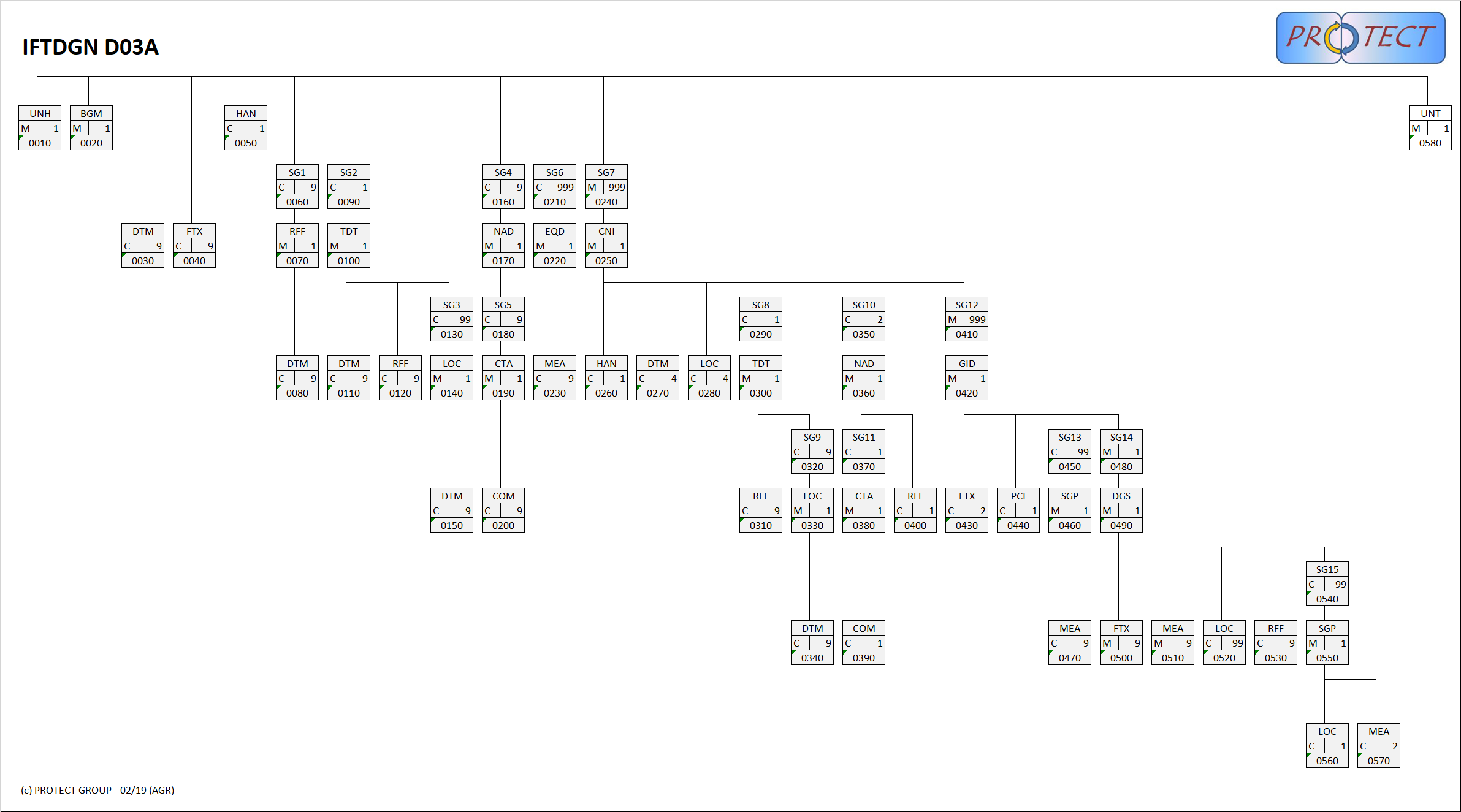 3. 	Message Specification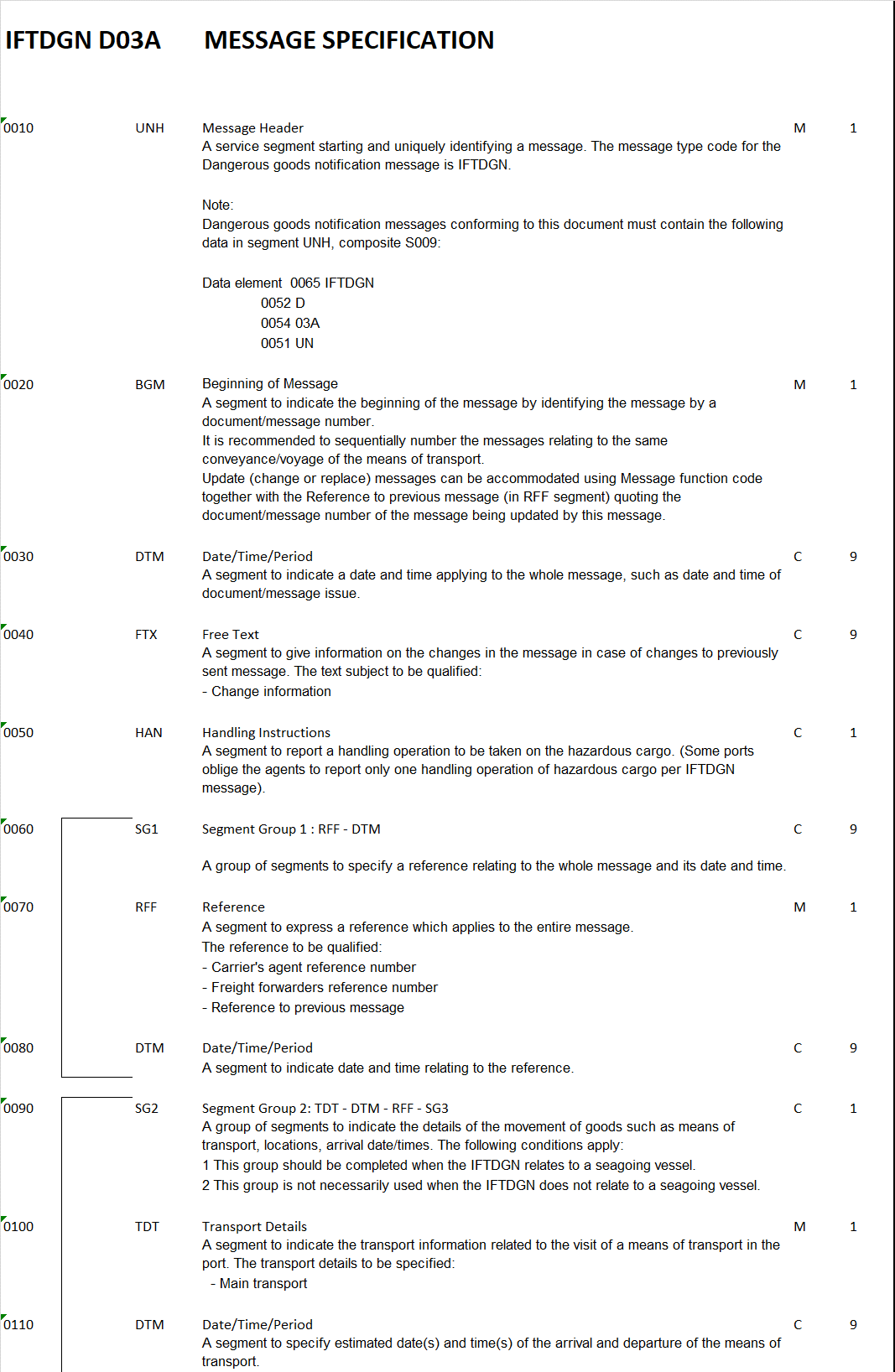 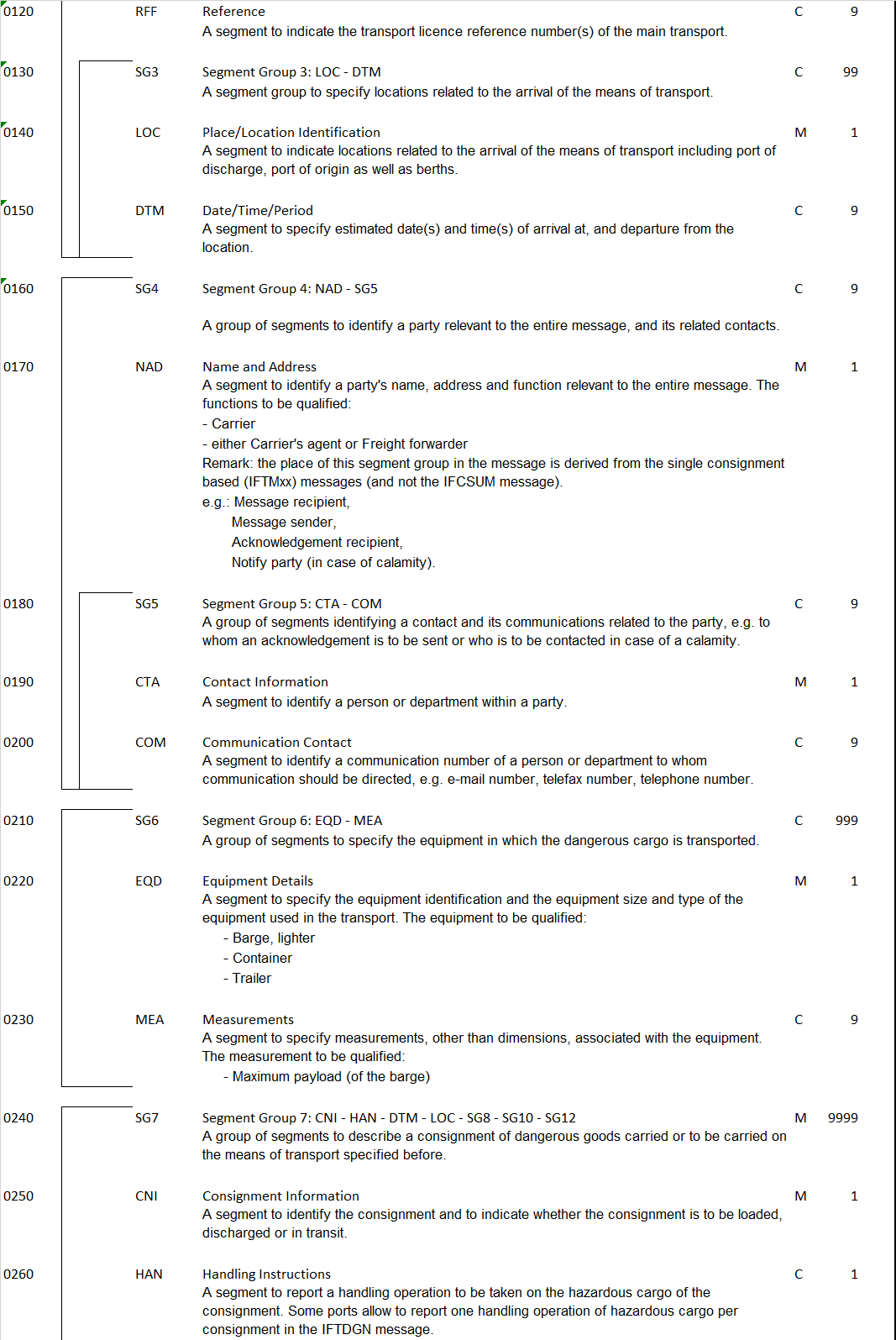 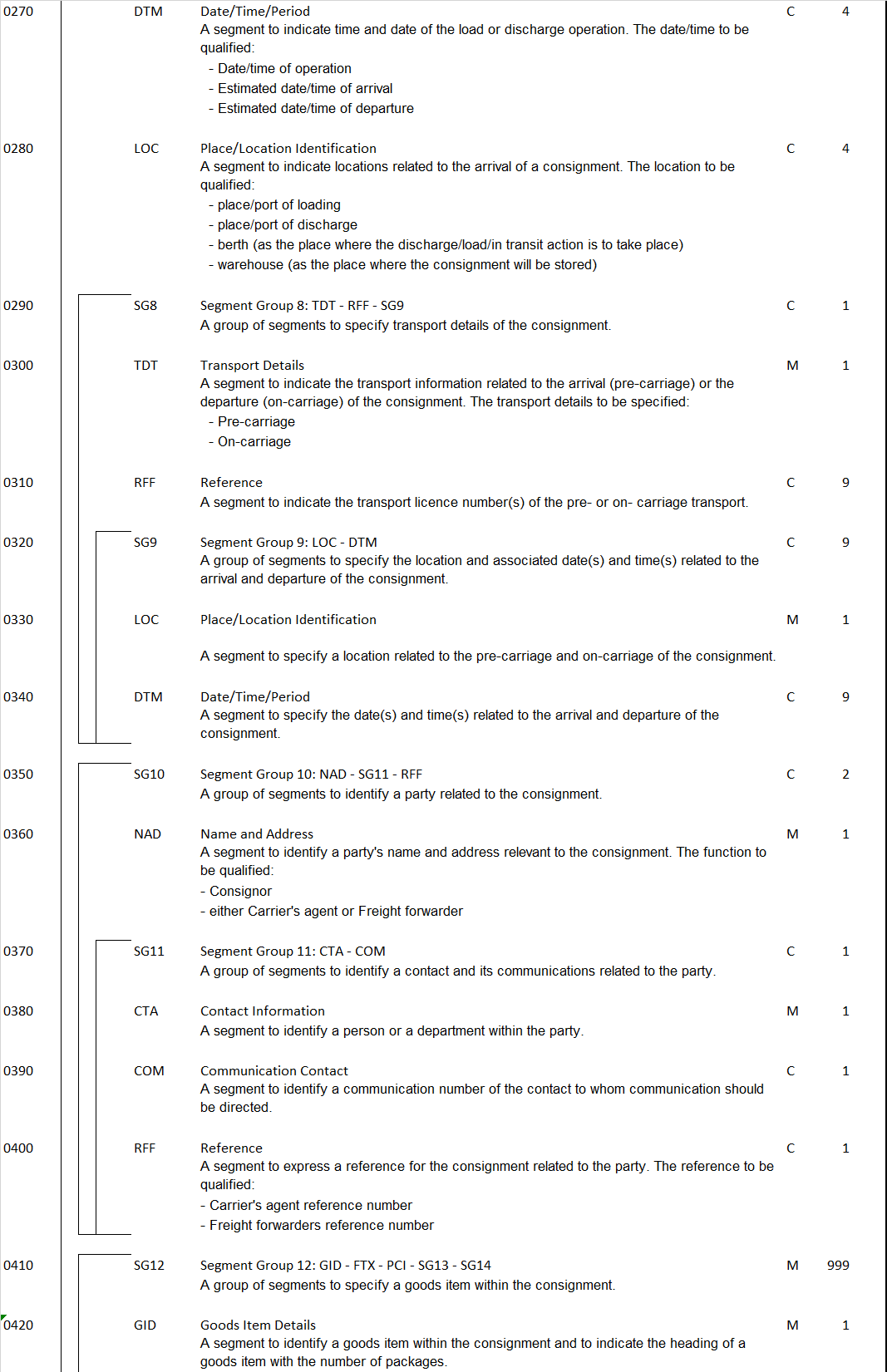 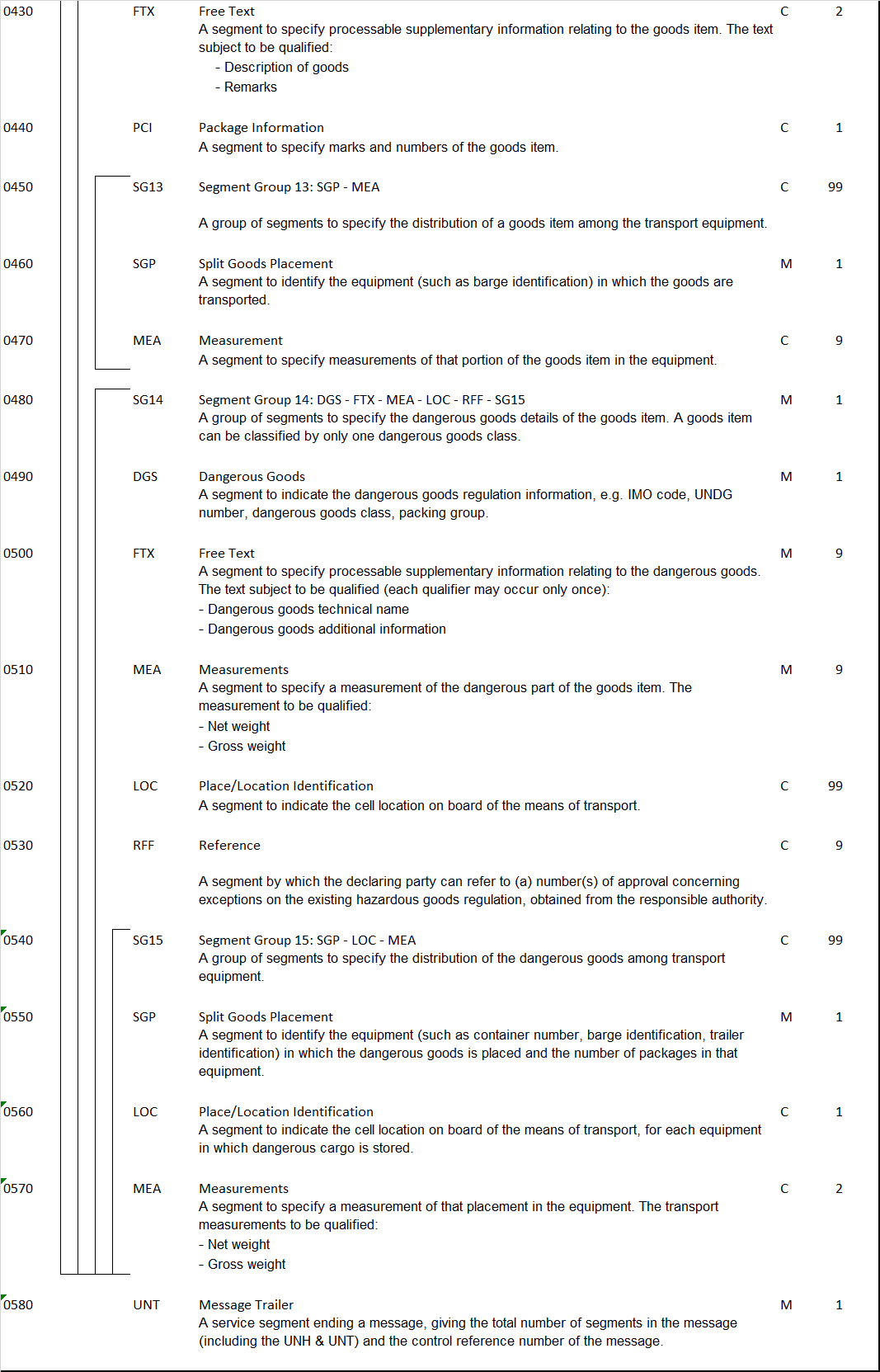 4. 	Data segment specification 4.1 	UNH – Service segment4.2 	BGM – Beginning of Message4.3 	DTM – Message Date/Time4.4 	FTX – Free text (change information)4.5	FTX – Free Text (Additional change information)4.6	FTX - Free Text (Certificate of Fitness)4.7	FTX – Free Text (Defect/SOLAS certificate)4.8	HAN – Handling Instructions4.9	SG1 – Segment Group 1 (RFF)4.10	RFF – Reference (Reference to previous message)4.11	RFF – Reference (Forwarder/Agent reference number)4.12	SG2 – Segment Group 2 (TDT-RFF-SG3)4.13	TDT – Transport Information (Main carriage transport)4.14	RFF – Reference (Vessel identification)4.15	RFF – Reference (Transport license)4.16	SG3 – Segment Group 3 (LOC-DTM)4.17	LOC – Place/Location Identification (Ports of call)4.18	DTM – Date/Time/Period (Estimated arrival date/time)4.19	DTM – Date/Time/Period (Estimated departure date/time)4.20	SG3 – Segment Group 3 (LOC)4.21	LOC – Place/Location Identification (Place of departure/Next port)4.22	SG4 – Segment Group 4 (NAD-SG5)4.23	NAD – Name and Address (Message sender)4.24	SG5 – Segment Group 5 (CTA-COM)4.25	CTA – Contact Information (sender contact name)4.26	COM – Communication Contact (sender mail/fax/phone)4.27	SG4 – Segment Group 4 (NAD-SG5)4.28	NAD – Name and Address (Message recipient)4.29	SG5 – Segment Group 5 (CTA-COM)4.30	CTA – Contact Information (Message recipient contact name)4.31	COM – Communication Contact (Message Recipient Contact Phone)4.32	SG4 – Segment Group 4 (NAD-SG5)4.33	NAD – Name and Address (Carrier’s agent)4.34	SG5 – Segment Group 5 (CTA-COM)4.35	CTA – Contact Information (Carrier’s agent contact name)4.36	COM – Communication Contact (Carrier’s agent phone/email)4.37	SG4 – Segment Group 4 (NAD-SG5)4.38	NAD – Name and Address (Declaring agent/forwarder, notify part, etc.)4.39	SG5 – Segment Group 5 (CTA-COM)4.40	CTA – Contact Information (Agent/forwarder/notify party, etc.)4.41	COM – Communication Contact (Agent/forwarder/notify party, etc.)4.42	SG6 – Segment Group 6 (EQD-MEA)4.43	EQD – Equipment Details (Barge, container, trailer)4.44	MEA – Measurements (vessel/barge tonnage)4.45	SG7 – Segment Group 7 (CNI-HAN-DTM-LOC-SG8-SG10-SG12)4.46	CNI – Consignment Information (Consignment ID)4.47	HAN – Handling Instructions (Tank cleaning, discharge, load, etc.)4.48	DTM – Date/Time/Period (Estimated handling date/time)4.49	DTM – Date/Time/Period (Estimated arrival/departure date/time)4.50	LOC – Place/Location Identification (Place of handling)4.51	LOC – Place/Location Identification (Port of loading/discharge)4.52	SG8 – Segment Group 8 (TDT-RFF)4.53	TDT – Transport Information (Pre-/On-carriage transport)4.54	RFF – Reference (License, voyage, vessel ID)4.55	SG10 – Segment Group 10 (NAD-SG11-RFF)4.56	NAD – Name and Address (Carrier’s agent, forwarder)4.57	SG11 – Segment Group 11 (CTA-COM)4.58	COM – Communication Contact (Carrier’s agent, forwarder phone/email)4.59	RFF – Reference (Carrier’s agent/forwarder reference number)4.60	SG10 – Segment Group 10 (NAD-SG11)4.61	NAD – Name and Address (Hazardous material office)4.62	SG11 – Segment Group 11 (CTA-COM)4.63	CTA – Contact Information (Emergency DG contact)4.64	COM – Communication Contact (Emergency DG contact phone/email)4.65	SG10 – Segment Group 10 (NAD)4.66	NAD – Name and Address (Consignee, consignor, Terminal operator)4.67	SG12 – Segment Group 12 (GID-FTX-PCI-SG13-SG14)4.68	GID – Goods Item Details (Goods, packing, etc.)4.69	FTX – Free Text (Goods description)4.70	FTX – Free Text (Goods remarks, tank cleaning info)4.71	PCI – Package Identification (Goods, marks, number)4.72	SG13 – Segment Group 13 (SGP-MEA)4.73	SGP – Split Goods Placement (Equipment identification number)4.74	MEA – Measurements (Weight details)4.75	SG14 – Segment Group 14 (DGS-FTX-MEA-LOC-RFF-SG15)4.76	DGS – Dangerous Goods (DG Details)4.77	FTX – Free Text (DG Technical name)4.78	FTX – Free Text (DG Additional information)4.79	MEA – Measurements (Net/gross weight, radioactive index, etc.)4.80	LOC – Place/Location Identification (Stowage location)4.81	RFF – Reference (Authorization number)4.82	SG15 – Segment Group 15 (SGP-LOC-MEA)4.83	SGP – Split Goods Placement (Container number, packing details)4.84	LOC – Place/Location Identification (Stowage cell)4.85	MEA – Measurements (Net/gross weight, radioactive index, etc.)4.86	UNT – Message Trailer (Service segment)5. 	Examples to represent dangerous goods information This chapter contains examples of how to specify dangerous goods information in the EDIFACT message segments.  Included are some specific usages of segments and some examples of complete notification messages. 5.1 	Examples of specific DGS segment group usage  5.1.1 IMDG Code For a Dangerous goods in class 3 (flammable liquids) of the IMO's IMDG Regulation, having an United Nation Dangerous Goods number of 1194, and a flashpoint of -21 degrees Centigrade closed cup, packing group I and of which the dangerous goods technical name or proper shipping name is ETHYL NITRITE, SOLUTIONS, the DGS segment and corresponding FTX segment are completed as follows:  	 	DGS+IMD+3+1194+-21.0:CEL+1'  	 	FTX+AAD+++ETHYL NITRITE,SOLUTIONS' 5.1.2 Primary risk and subsidiary risk For a Dangerous goods with a primary hazard in class 3 (flammable liquids) of the IMO's IMDG Regulation and a subsidiary risk 6.1 (poisonous (toxic) substances), having a United Nation Dangerous Goods number of 1194, and a flashpoint of -21 degrees Centigrade closed cup, packing group I, the DGS segment is completed as follows: DGS+IMD+3+1194+-21.0:CEL+1+++6.1' 5.1.3 Dangerous goods in Limited quantities A dangerous goods with the technical name ETHANOL, is to be shipped in limited quantities according to IMO’s IMDG chapter 18. The IMO’s IMDG hazard class code is 3, the UNDG number is 1170.  The DGS segment and corresponding FTX segment are completed as follows: DGS+IMD+3+1170’ FTX+AAD++TLQ+ETHANOL IN LIMITED QUANTITIES’ 5.1.7 Proper shipping name and Correct technical name Proper shipping name and Correct technical name are quoted as: “FLAMMABLE LIQUID, N.O.S. (Ethanol and Dodecylphenol)”. The additional description in brackets is the Recognized chemical name. It is part of the correct description of the goods and this should be specified according to the IMDG code.  This is to be represented in the EDI message as follows:: One string of characters, so without making distinction between the Proper shipping name and the correct technical name, (in the same way as in the text above), as follows:           FTX+AAD+++FLAMMABLE LIQUID, N.O.S.(ETHANOL AND DODECYLPHENOL)’ 5.2 	Examples of complete IFTDGN messages The messages are specified using the UNOA character set and version 2 of the EDIFACT Syntax. See Part VI for details of the envelop segments UNB and UNZ. 5.2.1 Example 1 – Container vessel A Dangerous Goods Notification, identified by number 'DGN-950315' is send as 'Original', for a ‘container vessel’ ('89N') which is expected to arrive in the port of call, Rotterdam, on ‘June 3, 2004, at 20:30 hours’ local time. The notification is issued on June 1, 2004, at 15:30 hours’ local time. The Lloyd's number of this container vessel is '7427764', the Radio Call Sign is 'LZGS', the name of the vessel is 'Holbrooke Herald' and her nationality is Belgian ‘BE’. The carrier's voyage number is 'C0171'.  The carriers agent responsible for the notification to the authority is: 'Uxfold Agencies' in 'London'. The contact person for the notification at the carrier's agent's office is 'Mr. Baker'. Uxfold Agencies is also the sender of the EDI-message. The message recipient of the notification is the port authority in 'Antbrefelhamlehrot'.  At the first berth location 'G3011' the first consignment ('1'), identified with 'BL3017', will be 'Discharged' Its port of loading was Bremen and its port of discharge is (consequently) Rotterdam. The estimated date/time of the discharge operation for the consignment is ‘June 4, 2004, at 11:00 hours’.  This consignment consists of: one goods item of dangerous goods with proper shipping name ‘Corrosive solid, acidic, N.O.S. (glycolic acid)', gross weight '20.550 tons', net weight '18,55 tons' and packed in '112' 'drums'. The 'IMDG' class of glycolic acid is '8.0', the UNDG number '3261', the packing group is III, and the flashpoint '-5 degrees Celsius'.  These goods are transported in container 'KNLU1593212' (being a 'large freight container'). The stowage of this container is Bay 112, Row 3, Tier 8. The 'on-carriage' of the consignment will take place by a 'road' vehicle which is identified by 'DJ-PF-01'. The second consignment '2' will be 'Remain on Board’ (ROB, in transit), was loaded on board in Bremen and will be discharged in Felixstowe. It consists of: one goods item of dangerous goods with proper shipping name 'xylenols', gross weight '21,7 tons' packed in '73' 'cans'. The 'IMDG' class of xylenols is '6.1', the UNDG number '2261'. This dangerous good is transported in two 'large freight containers': the first container has identification 'SEAU8443304', has a gross weight of '14,3 tons', contains '33' of the cans and is stowed at 'Bay 43, Row 7, Tier 5'; the second container has identification 'ICSU1845678', has a gross weight of '7,4 tons', contains '40' of the cans and is stowed at 'Bay 71, Row 5, Tier 2'. The vessel also takes berth at location 'G3023' in the port where the vessel will 'load' the third consignment ('3') with dangerous goods. The load operation for this consignment at this berth is expected to take place June 5, 2004 at 16:30h. This consignment consists of one goods item of dangerous goods with proper shipping name 'sludge acid', gross weight 14 tons, contained in '2240' bottles (as inner package) which are packed in '115' 'boxes' as outer packages. The 'IMDG' class of glycolic acid is '8.0', the UNDG number '1906'. This dangerous goods is transported in container 'OCLU8100631'. The stowage of this container is 'Bay 52, Row 5, Tier 8'. Corresponding IFTDGN message for Example 1: UNB+UNOA:2+UXFAG:PROT+PAPROTECT:PROT+040601:1600+DGN' UNH+30123431+IFTDGN:D:03A:UN:PROT20' BGM+89N+DGN1004+9' DTM+137:200406011530:203’ TDT+20+C0171+1+++++7427764:::HOLBROOKE HERALD:BE' RFF+VM:LZGS' LOC+153+NLRTM' DTM+132:200406032030:203' NAD+MS+UXFOLD+UXFOLD AGENCIES:CHURCH STREET 7:LONDON' NAD+CG+UXFOLD+UXFOLD AGENCIES:CHURCH STREET 7:LONDON' CTA+IC+:MR. BAKER' NAD+MR+PAPROTECT+PORT OF ANTBREFELHAMLEHROT' CNI+1+BL3017' HAN+LDI' DTM+369:200406041100:203' LOC+200+NLRTM+G3011:BER:ZZZ' LOC+9+GEBRE' LOC+11+NLRTM' TDT+30++3+++++DJ-PF-01' GID+1+112:DR' FTX+AAA++2' DGS+IMD+8.0+3261+-5,00:CEL+3' FTX+AAD+++GLYCOLIC ACID' MEA+AAE+G+TNE:20550' MEA+AAE+AAL+TNE:18,55' SGP+KNLU1593212+112' LOC+147+1120308' CNI+2' HAN+T' LOC+9+GEBRE’ LOC+11+GBFXT’ GID+1+73:CA' FTX+AAA++2' DGS+IMD+6.1+2261' FTX+AAD+++XYLENOLS' MEA+AAE+G+TNE:21,7' SGP+SEAU8443304+40' LOC+147+0430705' MEA+AAE+G+TNE:14,3' SGP+ICSU1845678+33' LOC+147+0710502' MEA+AAE+G+TNE:7,4' CNI+3+BL5055' HAN+LLO' DTM+369:2004006051630:203' LOC+200+NLRTM+G3023:BER:ZZZ' GID+1+115:BX++2240:BQ' FTX+AAA++2' DGS+IMD+8.0+1906' FTX+AAD+++SLUDGE ACID' MEA+AAE+G+TNE:14' SGP+OCLU8100631+115' LOC+147+0520508' UNT+57+30123431' UNZ+1+DGN' 5.2.2 Example 2 – Tanker vessel A Dangerous Goods Notification, identified by number '1000312' is send as 'Original', for a ‘tanker vessel’ (‘89T’) which is expected to arrive in the port at 'November 6, 1998, at 23:00 hours’ local time. The notification is issued on ‘November 6, 1998 at 05:00 hours’ local time. The Lloyd's number of this vessel is '3135521', the Radio Call Sign is 'ABXC', and the name of the vessel is 'Monte Rhea' and her nationality is Dutch ‘NL’. Expected departure date of the vessel is ‘November 9, 1998 at 13:00 hours’. The sender of the message is 'Maritime Data Entry Services' in 'Harwich', contact person is 'Mrs. Strafford'. The carriers agent responsible for the notification is 'Uxfold Agencies' in 'London', contact person is 'Mr. Baker'. The message recipient of the notification is the port authority in 'Antbrefelhamlehrot'.  The vessel takes first berth at 'Robo Tank Terminals' and secondly at 'Queens Terminal'. All consignments notified in this notification message will be 'discharged' from the vessel. The first consignment ('1') consists of one goods item described as 'acetone' in 'Liquid bulk' being a dangerous goods with proper shipping name 'glycolic acid', gross weight '2000 tons'. The 'IMDG' class of glycolic acid is '3’, the UNDG number '1090' and the flashpoint -'20 degrees Celsius'. Tanks 3 starboard '3S' and 2 portside '2P' of the vessel contain this dangerous goods. The expected date/time of the discharge operation is ‘November 7, 1998 at 03:20 hours'. The next place of berth is 'Queens Terminal'. The expected date/time of the discharge action for the second ('2') consignment at this berth is ‘November 7, 1998 at 16:30 hours’. The consignment consists of two goods items: the first goods item ('1') consists of a dangerous goods called 'phosporicacid', gross weight '210 ton'. The 'IMDG' class of phosporicacid is '8.0', and the UNDG number '1805'. The stowage position of the phosporicacid is tank seven portside '7P'. the second goods item ('2') consists of a dangerous goods called 'dioctylphthalate', gross weight '3,1 ton'. An 'IMDG' classification and a UNDG number have not been assigned. It is mentioned in the MARPOL as marine pollutant ('P'). The dioctylphthalate is stowed in tank '7S'. Corresponding IFTDGN message for Example 2: UNB+UNOA:2+MARDES:PROT+PAPROTECT:PROT+981106:0500+DGN' UNH+541432+IFTDGN:D:03A:UN:PROT20' BGM+89T+1000312+9' DTM+137:199811060500:203' HAN+LDI' TDT+20++1+++++3135521:::MONTE RHEA:NL' RFF+VM:ABXC' LOC+153+NLRTM' DTM+132:199811062300:203' DTM+133:199811091300:203' NAD+MS+MARDES+MARITIME DATA ENTRY SERVICES:KINGSLANE 117:HARWICH' CTA+IC+:MRS. STRAFFORD' NAD+CG+UXFOLD+UXFOLD AGENCIES:CHURCH STREET 7:LONDON' CTA+IC+:MR. BAKER' NAD+MR+PAPROTECT+PORT OF ANTBREFELHAMLEHROT' CNI+1' DTM+369:199811070320:203' LOC+200+NLRTM+ROBO TANK TERMINALS:BER:ZZZ' GID+1' FTX+AAA++0+ACETONE' DGS+IMD+3+1090+-020:CEL' FTX+AAD+++GLYCOLIC ACID' MEA+AAE+G+TNE:2000' LOC+147+3S' LOC+147+2P' CNI+2' DTM+369:199811071630:203' LOC+200+NLRTM+QUEENS TERMINAL:BER:ZZZ' GID+1' FTX+AAA++0' DGS+IMD+8.0+1805' FTX+AAD+++PHOSPORICACID' MEA+AAE+G+TNE:210' LOC+147+7P' GID+2' DGS+IMD+0.00+0000' FTX+AAD+++DIOCTYLPHTHALATE' FTX+AAC++P' MEA+AAE+G+TNE:3.1' LOC+147+7S' UNT+40+541432' UNZ+1+DGN' 5.2.3 Example 3 – Cancellation message for example 2 A Dangerous Goods Notification, identified by number ‘1000312’ (as per example 2) has been sent, but is to be cancelled by sending a new Dangerous Goods Notification message, identified by number ‘1000313’ with the indication ‘Cancellation’.  The new notification is issued on ‘November 6, 1998 at 23:30 hours’ local time. This example message further contains only for one consignment that data (from example 2) that is required according to the specification in this message implementation guide.  N.B. It is noted that dummy data both on message level and for one consignment could be placed in the message.  Corresponding IFTDGN message for Example 3: UNB+UNOA:2+MARDES:PROT+PAPROTECT:PROT+981106:0500+DGN' UNH+541433+IFTDGN:D:03A:UN:PROT20' BGM+89T+1000313+1' DTM+137:199811062330:203' HAN+LDI' RFF+ACW:1000312' TDT+20++1+++++3135521:::MONTE RHEA:NL' RFF+VM:ABXC' LOC+153+NLRTM' DTM+132:199811062300:203' NAD+MS+MARDES+MARITIME DATA ENTRY SERVICES:KINGSLANE 117:HARWICH' NAD+MR+PAPROTECT+PORT OF ANTBREFELHAMLEHROT' NAD+CG+UXFOLD+UXFOLD AGENCIES:CHURCH STREET 7:LONDON' CNI+1' DTM+369:199811070320:203' GID+1' DGS+IMD+3+1090+-020:CEL' FTX+AAD+++GLYCOLIC ACID' MEA+AAE+G+TNE:2000' UNT+16+541433' UNZ+1+DGN' 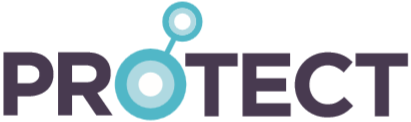 part of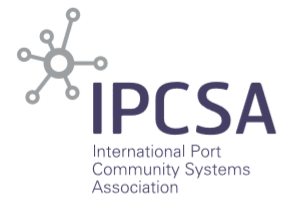 Version Date Release note (and description of change) 0.5 October 1995 First formal release for implementation (incorporating requirements from EU Council Directive 93/75/EEC of 13 September 1993, (HAZMAT Directive)) based on Directory D95A 1.0 January 1999 Release with extended functionalities  (e.g. additional handling actions, subsidiary risks, dangerous goods in limited quantities, radioactive materials, fumigation details, Amendment number of IMO Regulation. Also the functionality of the dangerous cargo list for inter-agent use is incorporated) based on Directory D98B 1.1 July 16, 2002 Draft version for internal PROTECT use with extended functionalities (e.g. emergency response contact details, tank cleaning information, fumigation details, radioactive critically safety index) based on Directory D98B 2.0 June 8, 2004 New release for implementation, with extended functionalities (e.g. certificate indicators (SOLAS),  consignment data such as consignor, consignee, terminal operator; measurements (e.g. gross weight) restricted to numeric values) based on Directory D2003A 2.0 March 17, 2005 Editorial changes (front page; several mappings: page 8, 9, 16)  2.1September 2015Update of the following accepted Change Requests:Corrigendum January 2009Corrigendum December 2011Change Request Dakosy Hamburg – Bulk cargo (04/15)Change Request Port of Antwerp – Transport License (04/15)MARPOL changes and additions (Guidelines on reporting Hazmat).2.2June 2019Update of DGS segment with IBC Codes for bulk cargoes.Update of EQD segment in SG6:Add AI (Vessel Hold) as value in equipment typeAdd values for detailed specification of ‘empty’/’full’Update of GID segment group (SG12):Max. use increased from 99 to 999Update of optional FTX segment in SG14:Max. use increased from 1 to 8Add values for additional codes for solid bulk cargo with MHB hazard identification codeUpdate of MEA segments in SG14 and SG15:Add qualifiers for Control temperature and Emergency temperatureSegment:UNHMessage HeaderMessage HeaderPosition:0010Group:Level:0Usage:MandatoryMax Use1Purpose:A service segment starting and uniquely identifying a message.  The message type code for the Dangerous goods notification message is IFTDGN.  Note: Dangerous goods notification messages conforming to this document must contain the following data in segment UNH, composite S009:  Data element  0065 IFTDGN - 0052 D - 0054 03A - 0051 UNA service segment starting and uniquely identifying a message.  The message type code for the Dangerous goods notification message is IFTDGN.  Note: Dangerous goods notification messages conforming to this document must contain the following data in segment UNH, composite S009:  Data element  0065 IFTDGN - 0052 D - 0054 03A - 0051 UNA service segment starting and uniquely identifying a message.  The message type code for the Dangerous goods notification message is IFTDGN.  Note: Dangerous goods notification messages conforming to this document must contain the following data in segment UNH, composite S009:  Data element  0065 IFTDGN - 0052 D - 0054 03A - 0051 UNDependency Notes:Data Element SummaryData ElementComponent ElementNameBase AttributesUser Attributes0062MESSAGE REFERENCE NUMBERM1 an..14MUnique message reference assigned by the sender. This reference must be unique for the message occurrence regardless the message type and business application area. Data element [0062] must be identical in the UNH- and UNT-segment.S009MESSAGE IDENTIFIERM1MIdentification of the type, version etc. of the message being interchanged.0065Message Type IdentifierM an..6MCode identifying a type of message and assigned by its controlling agency.IFTDGN  Dangerous goods notification message. A code to identify the dangerous goods notification message.0052Message Type Version NumberM an..3MVersion number of a message type.D Draft version/UN/EDIFACT Directory. Message approved and issued as a draft message (Valid for directories published after March 1993 and prior to March 1997). Message approved as a standard message (Valid for directories published after March 1997).0054Message Type Release NumberM an..3MRelease number within the current message type version number (0052).03A Release 2003-A. Message approved and issued in the first 2003 release of the UNTDID (United Nations Trade Data Interchange Directory).0051Controlling AgencyM an..2MCode identifying the agency controlling the specification, maintenance and publication of the message type.UN  UN/ECE/TRADE/WP.4. United Nations Centre for Trade Facilitation and Electronic Business (UN/CEFACT).0057Association assigned codeC an..6RCode, assigned by the association responsible for the design and maintenance of the message type concerned, which further identifies the message.PROT20 PROTECT Version 2.00068COMMON ACCESS REFERENCEC1 an..35XReference serving as a key to relate all subsequent transfers of data to the same business case or file.S010STATUS OF THE TRANSFERC1 an..35XStatement that the message is one in a sequence of transfers relating to the same topic.0070Sequence message transfer numberM n..2X Number assigned by the sender indicating that the message is an addition or change of a previously sent message relating to the same topic.0073First/Last sequence message transfer indicationC a1XIndication used for the first and last message in a sequence of the same type of message relating to the same topic.Segment:BGMBeginning of MessageBeginning of MessagePosition:0020Group:Level:0Usage:MandatoryMax Use1Purpose:A segment to indicate the beginning of the message by identifying the message by a document/message number.  It is recommended to sequentially number the messages relating to the same conveyance/voyage of the means of transport.  Update (change or replace) messages can be accommodated using Message function code together with the Reference to previous message (in RFF segment) quoting the document/message number of the message being updated by this message. A segment to indicate the beginning of the message by identifying the message by a document/message number.  It is recommended to sequentially number the messages relating to the same conveyance/voyage of the means of transport.  Update (change or replace) messages can be accommodated using Message function code together with the Reference to previous message (in RFF segment) quoting the document/message number of the message being updated by this message. A segment to indicate the beginning of the message by identifying the message by a document/message number.  It is recommended to sequentially number the messages relating to the same conveyance/voyage of the means of transport.  Update (change or replace) messages can be accommodated using Message function code together with the Reference to previous message (in RFF segment) quoting the document/message number of the message being updated by this message. Dependency Notes:Data Element SummaryData ElementComponent ElementNameBase AttributesUser AttributesC002DOCUMENT/MESSAGE NAMEC1RIdentification of a type of document/ message by code or name. Code preferred.1001Document Name CodeC an..3RCode specifying the document nameBusiness Rules:Variable Name: TankerNotankerDGN TYPE CODEDM*Note: Codes added:89N Dangerous goods notification for all other cargo (other than bulk in tanker)89T Dangerous goods notification for Bulk cargo in Tanker vessel.1131Code List qualifierC an..17XIdentification of a code list.3055Code list responsible agency, codedC an..3XCode identifying the agency responsible for a code list.1000Document name C an..35XName of a documentC106DOCUMENT/MESSAGE IDENTIFICATIONC1R Identification of a document/message by its number and eventually its version or revision.1004Document IdentifierC an..35RTo identify a documentMESSAGE REFERENCEM1056Version IdentifierC an..9XTo identify a version.1060Revision identifierC an..6XTo identify a revision1225MESSAGE FUNCTION CODEC1 an..3RCode indicating the function of the message.MESSAGE FUNCTION INDICATORMSee attribute definition for recommendation of the use of codes.1 Cancellation: Message cancelling a previous transmission for a given transaction. NOTE 1: Use of this code means that the complete chain of messages belonging to a transaction is cancelled. (A transaction is defined as a chain of messages of the same type, in which the original message is amended by e.g. adding, deleting or changing consignments in subsequent messages and/or replacing entire message(s) in the chain).NOTE 2: For this message occurrence the conditions for required/conditional are the same as for any message of this message type. This means that at minimal all conditions should be met; for the detail level (CNI group) this means that all conditions should be met once (so one occurrence of the detail level (CNI group) is to appear in the cancellation message). 2 Addition. Message containing items to be added.3 Deletion. Message containing items to be deleted.4 Change. Message containing items to be changed.5 Replace. Message replacing a previous message.9 Original. Initial transmission related to a given transaction.33 Change in heading section. Message changing the referenced message heading section.4343RESPONSE TYPE CODEC1 an..3XCode specifying the type of acknowledgment required or transmitted. Code specifying the type of acknowledgment required or transmitted. Segment:DTMDate/Time/PeriodDate/Time/PeriodPosition:0030Group:Level:0Usage:Conditional (Required)Max Use1Purpose:A segment to indicate a date and time applying to the whole message, such as date and time of document/message issue.Dependency Notes:Data Element SummaryData ElementComponent ElementNameBase AttributesUser AttributesC507DATE/TIME/PERIODM1MDate and/or time, or period relevant to the specified date/time/period type.2005Date or time or period function code qualifierM an..3MCode qualifying the function of a date, time or period. 137 Document/Message date/time. (2006) Date/time when a document/message is issued. This may include authentication. 2380Date or Time or Period textC an..35RThe value of a date, a date and time, a time or of a period in a specified representation.MESSAGE DATE/TIMERDate/times are specified in local time.2379Date or Time or Period format codeC an..3RCode specifying the representation of a date, time or period.203 CCYYMMDDHHMMCalendar date including time with minutes. C=Century - Y=Year - M=Month - D=Day - H=Hour - M=MinutesSegment:FTXFree TextFree TextPosition:0040Group:Level:1Usage:Conditional (Dependent)Max UsePurpose:A segment to give information on the changes in the message in case of changes to previously sent message. The text subject to be qualified: - Change informationDependency Notes:1. If messagefunction EQ "9", then set Usage to 'Not Used'. Data Element SummaryData ElementComponent ElementNameBase AttributesUser Attributes4451TEXT SUBJECT QUALIFIERM1 an..3MCode specifying subject of a free textCHG Change Information. Note contains change information. 4453TEXT FUNCTION, CODEDC1 an..3XCode specifying the purpose of the text.C107TEXT REFERENCEC1OCoded reference to a standard text and its source.4441Free text identificationO an..17DFree text in coded form.Business rules:1. If messagefunction EQ "9" then set Usage to 'Not Used'.MESSAGE CHANGE REMARKS, CODEDCCAM Change or cancellation because of mistake. Previous message contained mistake(s). Note: Change may be on message level or on detail level as indicated in BGM 1225 (codes 5, 4, 33).CAN Cancellation because vessel does not carry dangerous substances. Previous message is cancelled because the vessel for which dangerous or polluting goods were notified to be loaded, in transit or discharged in the previous message does not carry those goods.CAO Cancellation because operation not carried out. Previous message is cancelled because handling action or operation notified in the previous message will not be carried out.CAV Cancellation because vessel does not call. Previous message is cancelled because the vessel notified in previous message does not call in the port.CHB Change of Berth. The berth(s) notified in previous message has (have) changed. Note: Change may be on message level or on detail level as indicated in BGM 1225 (codes 5, 4, 33).CHD Change of date/times of means of transport. Date/times for arrival or departure of a means transport notified in previous message has been changed. Note: Change may be on message level or on detail level as indicated in BGM 1225 (codes 5, 4, 33).CHM Change of mode of transport. Mode of transport notified in previous message has changed. Note: Change may be on message level or on detail level as indicated in BGM 1225 (codes 5, 4, 33).CHV Change of means of transport. Means of transport notified in previous message has changed. Note: Change may be on message level or on detail level as indicated in BGM 1225 (codes 5, 4, 33).1131Code List QualifierC an..17XIdentification of a code list.3055Code list responsible agency, codedC an..3XCode identifying the agency responsible for a code list.C108TEXT LITERALC1XFree text, one to five lines.4440Free textM an..512XFree text field available to the message sender for information4440Free textC an..512XFree text field available to the message sender for information4440Free textC an..512XFree text field available to the message sender for information4440Free textC an..512XFree text field available to the message sender for information4440Free textC an..512XFree text field available to the message sender for information3453LANGUAGE, CODEDC1 an..3XCode of language (ISO 639-1988).4447TEXT FORMATTING, CODEDC1 an..3XCode specifying the formatting parameters for the text.Segment:FTXFree TextFree TextPosition:0040Group:Level:0Usage:Conditional (Optional)Max Use1Purpose:A segment to give information on the changes in the message in case of changes to previously sent message. The text subject to be qualified: - Change informationDependency Notes:1. If messagefunction EQ "9", then set Usage to 'Not Used'. Data Element SummaryData ElementComponent ElementNameBase AttributesUser Attributes4451TEXT SUBJECT QUALIFIERM1 an..3MCode qualifying subject of the textACB Additional Information. The text contains additional information.4453TEXT FUNCTION, CODEDC1 an..3XCode specifying the purpose of the text.C107TEXT REFERENCEC1XCoded reference to a standard text and its source.4441Free text identificationM an..17XCode specifying free form text.1131Code list qualifierC an..17XCode identifying a user or association maintained code list.3055Code list responsible agency, codedC an..3XCode specifying the agency responsible for a code list.C108TEXT LITERALC1RFree text; one to five lines4440Free textM an..512MFree form textDGN REMARKS GENERALO4440Free textC an..512OFree form text4440Free textC an..512OFree form text4440Free textC an..512OFree form text4440Free textC an..512OFree form text3453LANGUAGE, CODEDC1 an..3XCode specifying the language name.4447TEXT FORMATTING, CODEDC1 an..3XCode specifying the format of free text.Segment:FTXFree TextFree TextPosition:0040Group:Level:1Usage:Conditional (Dependent)Max Use2Purpose:To provide free form or coded text information.Dependency Notes:1. If TankerNotanker EQ '89T', then set Usage to 'Used'Data Element SummaryData ElementComponent ElementNameBase AttributesUser Attributes4451TEXT SUBJECT, QUALIFIERM1 an..3MCode qualifying subject of the textMAIN VESSEL CERTIFICATE/FITNESS AVAILABLE INDICATORMAIN VESSEL CERTIFICATE/FITNESS AVAILABLE INDICATOROMAIN VESSEL CERTIFICATE/FITNESS STOWAGE INDICATORMAIN VESSEL CERTIFICATE/FITNESS STOWAGE INDICATOROCOF Certificate of Fitness available. *Code added.COS Certificate of Fitness Stowage. *Code added.4453TEXT FUNCTION, CODEDC1 an..3XCode specifying the purpose of the text.C107TEXT REFERENCEC1XCoded reference to a standard text and its source.4441Free text identificationM an..17XCode specifying free form text.1131Code list qualifierC an..17XCode identifying a user or association maintained code list.3055Code list responsible agency, codedC an..3XCode specifying the agency responsible for a code list.C108TEXT LITERALC1XFree text; one to five lines4440Free textM an..512XFree form text4440Free textC an..512XFree form text4440Free textC an..512XFree form text4440Free textC an..512XFree form text4440Free textC an..512XFree form text3453LANGUAGE, CODEDC1 an..3XCode specifying the language name.4447TEXT FORMATTING, CODEDC1 an..3XCode specifying the format of free text.Segment:FTXFree TextFree TextPosition:0040Group:Level:1Usage:Conditional (Dependent)Max UsePurpose:To provide free form or coded text information.Dependency Notes:1. If TankerNotanker EQ '89T', then set Usage to 'Used'Data Element SummaryData ElementComponent ElementNameBase AttributesUser Attributes4451TEXT SUBJECT QUALIFIERM1 an..3MCode qualifying subject of the textMAIN VESSEL CERTIFICATE/SOLAS AVAILABLE INDICATOROMAIN VESSEL REPORTS DEFECT INDICATOROEMERGENCY INSTRUCTION AVAILABLE INDICATOROAFJ Defect description. Description of the defect.EMR Emergency instructions available. *Code added.SOL SOLAS certificate available. *Code added.4453TEXT FUNCTION, CODEDC1 an..3XCode specifying the function of free text.C107TEXT REFERENCEC1XCoded reference to a standard text and its source.4441Free text identificationM an..17XCode specifying free form text.1131Code list qualifierC an..17XCode identifying a user or association maintained code list.3055Code list responsible agency, codedC an..3XCode specifying the agency responsible for a code list.C108TEXT LITERALC1XFree text; one to five lines4440Free textM an..512XFree form text4440Free textC an..512XFree form text4440Free textC an..512XFree form text4440Free textC an..512XFree form text4440Free textC an..512XFree form text3453LANGUAGE, CODEDC1 an..3XCode specifying the language name.4447TEXT FORMATTING, CODEDC1 an..3XCode specifying the format of free text.Segment:HANHandling InstructionsHandling InstructionsPosition:0050Group:Level:0Usage:Conditional (Dependent)Max Use1Purpose:A segment to report a handling operation to be taken on the hazardous cargo. (Some ports oblige the agents to report only one handling operation of hazardous cargo per IFTDGN message).Dependency Notes:1. If HandlingActionConsig DOESN'T EXIST, then set Usage to 'Must Use'. 2. If HandlingActionConsig EXISTS, then set Usage to 'Not Used'Data Element SummaryData ElementComponent ElementNameBase AttributesUser AttributesC524HANDLING INSTRUCTIONSC1RInstruction for the handling of goods, products or articles in shipment, storage etc.4079Handling instruction description codeC an..3RCode specifying a handling instruction.Business Rules:Variable Name:HandlingActionGOODS HANDLING INFO CODEDCRemarks for HAN segment on message level in exceptional situation: In the Port of Antwerp two additional codes may need to be used (namely for the case that one party acts both as forwarder and as carrier's agent (NAD with qualifier for Both)):DO Discharge/On-carriagePL Pre-carriage/LoadCTC Cargo Tank CleaningLDI Discharge ActionLLO Load ActionRES Re-stowT In Transit ActionTSP Transportation in the same port1131Code list qualifierC an..17XCode identifying a user or association maintained code list.3055Code list responsible agency, codedC an..3XCode specifying the agency responsible for a code list.4078Handling instruction descriptionC an..70XFree form description of a handling instruction.C218HAZARDOUS MATERIALC1XTo specify a hazardous material.7419Hazardous material category name codeC an..7XCode specifying a kind of hazard for a material.1131Code list qualifierC an..17XCode identifying a user or association maintained code list.3055Code list responsible agency, codedC an..3XCode specifying the agency responsible for a code list.7418Hazardous material category nameC an..35XName of a kind of hazard for a materialSegment:RFF (SG1)Segment Group SG1Segment Group SG1Position:0060Group:SG1Level:1Usage:Optional (Dependent)Max Use1Purpose:A group of segments to specify a reference relating to the whole message and its date and time.Segment SummaryPos. No.Seq.Id.NameReq. Des.Max. UseGroup RepeatM0070RFFReferenceM1Segment:RFFReferenceReferencePosition:0070 (Trigger segment)Group:SG1Level:1Usage:MandatoryMax Use1Purpose:A segment to express a reference which applies to the entire message. The reference to be qualified: - Carrier's agent reference number - Freight forwarders reference number - Reference to previous message.Dependency Notes:1. If MessageFunction NE '9', then set Usage to 'Must Use'Data Element SummaryData ElementComponent ElementNameBase AttributesUser AttributesC506REFERENCEM1MIdentification of a reference1153Reference code qualifierM an..3MCode qualifying a reference.ACW Reference number to previous message. Reference number assigned to the message which was previously issued (e.g. in the case of a cancellation, the primary reference of the message to be cancelled will be quoted in this element).1154Reference identifierC an..70RIdentifies a referenceMESSAGE CHANGE REFERENCE PREVIOUS MESSAGEC1156Document line identifierC an..6XTo identify a line of a document.4000Reference version identifierC an..35XTo identify the version of a reference1060Revision identifierC an..6XTo identify a revision.Segment:RFFReferenceReferencePosition:0070 (Trigger segment)Group:SG1Level:1Usage:MandatoryMax Use1Purpose:A segment to express a reference which applies to the entire message. The reference to be qualified: - Carrier's agent reference number - Freight forwarders reference number - Reference to previous message.Dependency Notes:Data Element SummaryData ElementComponent ElementNameBase AttributesUser AttributesC506REFERENCEM1MIdentification of a reference1153Reference code qualifierM an..3MCode qualifying a reference.AAY Carrier's agent reference number. Reference number assigned by the carriers agent to a transaction.ALG Dangerous goods security number. Reference number allocated by an authority in order to control the dangerous goods on board of a specific means of transport for dangerous goods security purposes.FF Freight forwarder's reference number. [1460] Reference number assigned to the consignment by the freight forwarder.1154Reference identifierC an..70RIdentifies a referenceDGN REFERENCE FORWARDERODGN REFERENCE OCEAN CARRIER AGENTODGN SECURITY FILE REFERENCEO1156Document line identifierC an..6XTo identify a line of a document.4000Reference version identifierC an..35XTo identify the version of a reference1060Revision identifierC an..6XTo identify a revision.Segment:TDT (SG2)Segment Group SG2Segment Group SG2Position:0090Group:SG2Level:1Usage:Conditional (Required)Max Use1Purpose:A group of segments to indicate the details of the movement of goods such as means of transport, locations, arrival date/times.The following conditions apply:1 This group should be completed when the IFTDGN relates to a seagoing vessel.2 This group is not necessarily used when the IFTDGN does not relate to a seagoing vessel.Segment SummaryPos. No.Seq.Id.NameReq. Des.Max. UseGroup RepeatM0100TDTTransport Information (trigger segment)M1D0120RFFReferenceC1O0120RFFReferenceC80130Segment Group SG3 Place/Location IdentificationC10130Segment Group SG3 Place/Location IdentificationC2Segment:TDTTransport InformationTransport InformationPosition:0100 (Trigger segment)Group:SG2Level:1Usage:MandatoryMax Use1Purpose:A segment to indicate the transport information related to the visit of a means of transport in the port. The transport details to be specified: - Main transport.Dependency Notes:Data Element SummaryData ElementComponent ElementNameBase AttributesUser Attributes8051TRANSPORT STAGE CODE QUALIFIERM1 an..3MCode qualifying a specific stage of transport20 Main-carriage transport. The primary stage in the movement of cargo from the point of origin to the intended destination.8028MEANS OF TRANSPORT JOURNEY IDENTIFIERC1 an..17OTo identify a journey of a means of transport.MAIN OCEAN VOYAGE REFOC220MODE OF TRANSPORTC1RMethod of transport code or name. Code preferred.8067Transport mode name codeC an..3RCode specifying the name of a mode of transport.Business rules:Variable Name:TransportMode1 Maritime Transport2 Rail Transport3 Road Transport7 Fixed transport installations8 Inland water transport8066Transport mode nameC an..17XName of a mode of transport.C001TRANSPORT MEANSC1OCode and/or name identifying the type of means of transport.8179Transport means description codeC an..8OCode specifying the means of transport.MAIN VESSEL TYPE CODEDO1131Code list qualifierC an..17XCode identifying a user or association maintained code list.3055Code list responsible agency, codedC an..3XCode specifying the agency responsible for a code list.8178Transport means descriptionC an..17OFree form description of the means of transport.MAIN VESSEL TYPE DESCROC040CARRIERC1XIdentification of a carrier by code and/or by name. Code preferred.3127Carrier identifierC an..17XTo identify a carrier.1131Code list qualifierC an..17XCode identifying a user or association maintained code list.3055Code list responsible agency, codedC an..3XCode specifying the agency responsible for a code list.3128Carrier nameC an..35XName of a carrier.8101TRANSIT DIRECTION INDICATOR CODEC1 an..3XCode specifying the direction of transport.C401EXCESS TRANSPORTATION INFORMATIONC1XTo provide details of reason for, and responsibility for, use of transportation other than normally utilized.8457Excess transportation reason codeM an..3XCode specifying the reason for excess transportation.8459Excess transportation responsibility codeM an..3XCode specifying the responsibility for excess transportation.7130Customer shipment authorisation identifierC an..17XTo identify the authorisation to ship issued by the customer.C222TRANSPORT IDENTIFICATIONC1OCode and/or name identifying the means of transport.8213Transport means identification name identifierC an..9DIdentifies the name of the transport means.Business rules:1. If TransportMode EQ '1', then set Usage to 'Must Use'MAIN VESSEL ID LRNC1131Code list qualifierC an..17XCode identifying a user or association maintained code list.3055Code list responsible agency, codedC an..3XCode specifying the agency responsible for a code list.8212Transport means identification nameC an..70DName identifying a means of transport.Business rules:1. If TransportMode EQ '1', then set Usage to 'Must Use'*Note: Representation extended to 70 characters (an..70 instead of an..35).MAIN VESSEL NAMEC8453Transport means nationality codeC an..3DCode specifying the nationality of a means of transport.Business rules:1. If TransportMode EQ '1', then set Usage to 'Must Use'MAIN VESSEL NATIONALITY CODEDC8281TRANSPORT MEANS OWNERSHIP INDICATOR CODEC1 an..3XCode indicating the ownership of a means of transport.Segment:RFFReferenceReferencePosition:0120Group:SG2Level:2Usage:Conditional (Dependent)Max Use1Purpose:A segment to indicate the transport licence reference number(s) of the main transport.Dependency Notes:1. If TransportMode EQ '1', then set Usage to 'Must Use'Data Element SummaryData ElementComponent ElementNameBase AttributesUser AttributesC506REFERENCEM1MIdentification of a reference1153Reference code qualifierM an..3MCode qualifying a reference.CM Vessel identification.(8123) Reference identifying a vessel.Note: The reference to UN Rec 10 identifies that the reference number is the code identifying the vessel according to International Telecommunication Union's (ITU's) Radio Call Sign (RCS) for the vessel.1154Reference identifierC an..70RIdentifies a referenceMAIN VESSEL ID RCSC1156Document line identifierC an..6XTo identify a line of a document.4000Reference version identifierC an..35XTo identify the version of a reference1060Revision identifierC an..6XTo identify a revision.Segment:RFFReferenceReferencePosition:0120Group:SG2Level:2Usage:Conditional (Optional)Max Use8Purpose:A segment to indicate the transport licence reference number(s) of the main transport.Dependency Notes:1. If TransportMode EQ '1', then set Usage to 'Must Use'Data Element SummaryData ElementComponent ElementNameBase AttributesUser AttributesC506REFERENCEM1MIdentification of a reference1153Reference code qualifierM an..3MCode qualifying a reference.ALH Dangerous goods transport licence number.Licence number allocated by an authority as to the permission of carrying dangerous goods by a specific means of transport.ATZ Ship's stay reference number.Reference number assigned by a port authority to the stay of a vessel in the port.VON Voyage Number.[8228] Reference number assigned by the carrier or his agent to the voyage of the vessel.Carrier agents voyage number if different from Carrier voyage number in TDT 8028.1154Reference identifierC an..70RIdentifies a referenceMAIN OCEAN SHIP'S STAY REFERENCEOMAIN VESSEL TRANSPORT LICENSE NUMBEROMAIN VESSEL VOYAGE REF ALTERNATIVEO1156Document line identifierC an..6XTo identify a line of a document.4000Reference version identifierC an..35XTo identify the version of a reference1060Revision identifierC an..6XTo identify a revision.Segment:LOC (SG3)Segment Group SG3Segment Group SG3Position:0130Group:SG2Level:2Usage:Conditional (Required)Max Use1Purpose:A segment group to specify locations related to the arrival of the means of transport.Segment SummaryPos. No.Seq.Id.NameReq. Des.Max. UseGroup RepeatM0140LOCPlace/Location identificationM1D0150DTMDate/Time/PeriodC1O0150DTMDate/Time/PeriodC1Segment:LOCPlace/Location IdentificationPlace/Location IdentificationPosition:0140 (Trigger segment)Group:SG2-SG3Level:2Usage:MandatoryMax Use1Purpose:A segment to indicate locations related to the arrival of the means of transport including port of discharge, port of origin as well as berths.Dependency Notes:Data Element SummaryData ElementComponent ElementNameBase AttributesUser Attributes3227LOCATION FUNCTION CODE QUALIFIERM1 an..3MCode identifying the function of a location.153 Port of Call.. Port where a vessel has called upon or will call upon.C517LOCATION IDENTIFICATIONC1RIdentification of a location by code or name.3225Location name codeC an..35RCode specifying the name of the location.Note: Use UN/ECE Recommendation No. 16: UNLOCODE.MAIN VESSEL PORT/CALL CODEDM1131Code list qualifierC an..17XCode identifying a user or association maintained code list.3055Code list responsible agency, codedC an..3XCode specifying the agency responsible for a code list.3224Location NameC an..256XName of the location.C519RELATED LOCATION ONE IDENTIFICATIONC1XIdentification the first related location by code or name.3223First related location name codeC an..25XCode specifying first related location.1131Code list qualifierC an..17XCode identifying a user or association maintained code list.3055Code list responsible agency, codedC an..3XCode specifying the agency responsible for a code list.3222First related location nameC an..70XName of first related location.C553RELATED LOCATION TWO IDENTIFICATIONC1XIdentification the second related location by code or name.Identification the second related location by code or name.3223Second related location name codeC an..25XCode specifying second related location.1131Code list qualifierC an..17XCode identifying a user or association maintained code list.3055Code list responsible agency, codedC an..3XCode specifying the agency responsible for a code list.3222Second related location nameC an..70XName of second related location.5479RELATION CODEC1 an..3XCode specifying a relation.Segment:DTMDate/Time/PeriodDate/Time/PeriodPosition:0150Group:SG2-SG3Level:3Usage:Conditional (Dependent)Max Use1Purpose:A segment to specify estimated date(s) and time(s) of arrival at, and departure from the location.Dependency Notes:1. If TransportMode EQ '1', then set Usage to 'Must Use'Data Element SummaryData ElementComponent ElementNameBase AttributesUser AttributesC507DATE/TIME/PERIODM1MDate and/or time, or period relevant to the specified date/time/period type.2005Date or time or period function code qualifierM an..3MCode qualifying the function of a date, time or period.132 Arrival date/time, estimated. [2348] Date/time when carrier estimates that a means of transport should arrive at the port of discharge or place of destination.2380Date or Time or Period textC an..35RThe value of a date, a date and time, a time or of a period in a specified representation.MAIN VESSEL D/T ETA POCCDate/times are specified in local time.2379Date or Time or Period format codeC an..3RCode specifying the representation of a date, time or period.203 CCYYMMDDHHMMCalendar date including time with minutes.C=Century - Y=Year - M=Month - D=Day - H=Hour - M=MinutesSegment:DTMDate/Time/PeriodDate/Time/PeriodPosition:0150Group:SG2-SG3Level:3Usage:Conditional (Optional)Max Use1Purpose:A segment to specify estimated date(s) and time(s) of arrival at, and departure from the location.Dependency Notes:Data Element SummaryData ElementComponent ElementNameBase AttributesUser AttributesC507DATE/TIME/PERIODM1MDate and/or time, or period relevant to the specified date/time/period type.2005Date or time or period function code qualifierM an..3MCode qualifying the function of a date, time or period.133 Departure date/time, estimated. Date/time when carrier estimates that a means of transport should depart at the place of departure.2380Date or Time or Period textC an..35RThe value of a date, a date and time, a time or of a period in a specified representation.MAIN VESSEL D/T ETA POCODate/times are specified in local time.2379Date or Time or Period format codeC an..3RCode specifying the representation of a date, time or period.203 CCYYMMDDHHMMCalendar date including time with minutes.C=Century - Y=Year - M=Month - D=Day - H=Hour - M=MinutesSegment:LOC (SG3)Segment Group SG3Segment Group SG3Position:0130Group:SG2Level:2Usage:Conditional (Optional)Max Use2Purpose:A segment group to specify locations related to the arrival of the means of transport.Segment SummaryPos. No.Seq.Id.NameReq. Des.Max. UseGroup RepeatM0140LOCPlace/Location identificationM1Segment:LOCPlace/Location IdentificationPlace/Location IdentificationPosition:0140 (Trigger segment)Group:SG2-SG3Level:2Usage:MandatoryMax Use1Purpose:A segment to indicate locations related to the arrival of the means of transport including port of discharge, port of origin as well as berths.Dependency Notes:Data Element SummaryData ElementComponent ElementNameBase AttributesUser Attributes3227LOCATION FUNCTION CODE QUALIFIERM1 an..3MCode identifying the function of a location.5 Place of Departure.(3214) Port, airport or other location from which a means of transport or transport equipment is scheduled to depart or has departed. Synonym: Port of origin (of vessel's voyage).61 Next port of call.Next port which the vessel is going to call upon.C517LOCATION IDENTIFICATIONC1RIdentification of a location by code or name.3225Location name codeC an..35RCode specifying the name of the location.Note: Use UN/ECE Recommendation No. 16: UNLOCODE.MAIN VESSEL PORT/CALL NEXT CODEDOMAIN VESSEL PORT/ORIGIN CODEDO1131Code list qualifierC an..17XCode identifying a user or association maintained code list.3055Code list responsible agency, codedC an..3XCode specifying the agency responsible for a code list.3224Location NameC an..256XName of the location.MAIN VESSEL PORT/CALL NEXT NAMEOMAIN VESSEL PORT/ORIGIN NAMEOC519RELATED LOCATION ONE IDENTIFICATIONC1XIdentification the first related location by code or name.3223First related location name codeC an..25XCode specifying first related location.1131Code list qualifierC an..17XCode identifying a user or association maintained code list.3055Code list responsible agency, codedC an..3XCode specifying the agency responsible for a code list.3222First related location nameC an..70XName of first related location.C553RELATED LOCATION TWO IDENTIFICATIONC1XIdentification the second related location by code or name.Identification the second related location by code or name.3223Second related location name codeC an..25XCode specifying second related location.1131Code list qualifierC an..17XCode identifying a user or association maintained code list.3055Code list responsible agency, codedC an..3XCode specifying the agency responsible for a code list.3222Second related location nameC an..70XName of second related location.5479RELATION CODEC1 an..3XCode specifying a relation.Segment:NAD (SG4)Segment Group SG4Segment Group SG4Position:0160Group:Level:1Usage:Conditional (Required)Max Use1Purpose:A group of segments to identify a party relevant to the entire message, and its related contacts.Segment SummaryPos. No.Seq.Id.NameReq. Des.Max. UseGroup RepeatM0170NADName and AddressM10180Segment Group SG5: Contact InformationC2Segment:NADName and AddressName and AddressPosition:0170 (Trigger segment)Group:SG4Level:1Usage:MandatoryMax Use1Purpose:A segment to identify a party's name, address and function relevant to the entire message.The functions to be qualified: - Carrier - either Carrier's agent or Freight forwarder.Remark: the place of this segment group in the message is derived from the single consignment based (IFTMxx) messages (and not the IFCSUM message). e.g.: Message recipient, Message sender, Acknowledgement recipient, Notify party (in case of calamity.Dependency Notes:Data Element SummaryData ElementComponent ElementNameBase AttributesUser Attributes3035PARTY FUNCTION CODE QUALIFIERM1 an..3MCode giving specific meaning to a party.MS Document/message issuer/sender. Issuer of a document and/or sender of a message.C082PARTY IDENTIFICATION DETAILSC1RIdentification of a transaction party by code.3039Party identifierM an..35MCode specifying the identity of a party.MESSAGE SENDER IDM1131Code list qualifierC an..17XCode identifying a user or association maintained code list.3055Code list responsible agency, codedC an..3XCode specifying the agency responsible for a code list.C058NAME AND ADDRESSC1OUnstructured name and address: one to five lines.3124Name and address descriptionM an..35MFree form description of a name and address line.MESSAGE SENDER NAME & ADDR, etcC3124Name and address descriptionC an..35OFree form description of a name and address line.3124Name and address descriptionC an..35OFree form description of a name and address line.3124Name and address descriptionC an..35OFree form description of a name and address line.3124Name and address descriptionC an..35OFree form description of a name and address line.C080PARTY NAMEC1OIdentification of a transaction party by name, one to five lines. Party name may be formatted.3036Party NameM an..35MName of a party3036Party NameC an..35OName of a party3036Party NameC an..35OName of a party3036Party NameC an..35OName of a party3036Party NameC an..35OName of a party3045Party name format codeC an..3XCode specifying the representation of a party name.C059STREETC1OStreet address and/or PO Box number in a structured address: one to four lines.3042Street and number or post office boxM an..35MTo identify a street and number and/or Post Office box number.3042Street and number or post office boxC an..35OTo identify a street and number and/or Post Office box number.3042Street and number or post office boxC an..35OTo identify a street and number and/or Post Office box number.3042Street and number or post office boxC an..35OTo identify a street and number and/or Post Office box number.3164CITY NAMEC1 an..35OName of a cityC819COUNTRY SUB-ENTITY DETAILSC1OTo specify a part of a country (eg county or part of a city).3229Country sub-entity name codeC an..9OCode specifying the name of a country sub-entity.1131Code list qualifierC an..17XCode identifying a user or association maintained code list.3055Code list responsible agency, codedC an..3XCode specifying the agency responsible for a code list.3228Country sub-entity nameC an..70XName of a country sub-entity.3251POSTAL IDENTIFICATION CODEC1 an..17OCode specifying the postal zone or address.3207COUNTRY, CODEDC1 an..35OIdentification of the name of the country or other geographical entity as defined in ISO 3166-1.Segment:CTA (SG5)Segment Group SG5Segment Group SG5Position:0180Group:SG4 (Name and Address)Level:2Usage:Conditional (Optional)Max Use2Purpose:A group of segments identifying a contact and its communications related to the party, e.g. to whom an acknowledgement is to be sent or who is to be contacted in case of a calamity.Segment SummaryPos. No.Seq.Id.NameReq. Des.Max. UseGroup RepeatM0190CTAContact InformationM1O0200COMCommunication contactC3Segment:CTAContact InformationContact InformationPosition:0190 (Trigger segment)Group:SG4-SG5Level:2Usage:MandatoryMax Use1Purpose:A segment to identify a person or department within a party.Dependency Notes:Data Element SummaryData ElementComponent ElementNameBase AttributesUser Attributes3139CONTACT FUNCTION CODEC1 an..3RCode specifying the function of a contact (e.g. department or person).IC Information contact. Department/person to contact for questions regarding transactions.C056DEPARTMENT OR EMPLOYEE DETAILSC1RCode and/or name of a department or employee. Code preferred.3413Department or employee name codeC an..17XCode specifying the name of a department or employee.3412Department or employee nameC an..35RName of a department or employee.MESSAGE SENDER CONTACT NAMEOSegment:COMCommunication ContactCommunication ContactPosition:0200Group:SG4-SG5Level:3Usage:Conditional (Optional)Max Use3Purpose:A segment to identify a communication number of a person or department to whom communication should be directed, e.g. e-mail number, telefax number, telephone number.Dependency Notes:Data Element SummaryData ElementComponent ElementNameBase AttributesUser AttributesC076COMMUNICATION CONTACTM3MCommunication number of a department or employee in a specified channel.3148Communication address identifierM an..512MTo identify a communication address.MESSAGE SENDER CONTACT PHONE/FAX/EMAIL OONo spaces or hyphens allowed.3155Communication address code qualifierM an..3MCode qualifying the communication address.EM Electronic mail. Exchange of mail by electronic means.FX Telefax. Device used for transmitting and reproducing fixed graphic material (as printing) by means of signals over telephone lines or other electronic transmission media.TE Telephone. Voice/data transmission by telephone.Segment:NAD (SG4)Segment Group SG4Segment Group SG4Position:0160Group:Level:1Usage:Conditional (Required)Max Use1Purpose:A group of segments to identify a party relevant to the entire message, and its related contacts.Segment SummaryPos. No.Seq.Id.NameReq. Des.Max. UseGroup RepeatM0170NADName and AddressM10180Segment Group SG5: Contact InformationC2Segment:NADName and AddressName and AddressPosition:0170 (Trigger segment)Group:SG4Level:1Usage:MandatoryMax Use1Purpose:A segment to identify a party's name, address and function relevant to the entire message.The functions to be qualified: - Carrier - either Carrier's agent or Freight forwarder.Remark: the place of this segment group in the message is derived from the single consignment based (IFTMxx) messages (and not the IFCSUM message). e.g.: Message recipient, Message sender, Acknowledgement recipient, Notify party (in case of calamity.Dependency Notes:Data Element SummaryData ElementComponent ElementNameBase AttributesUser Attributes3035PARTY FUNCTION CODE QUALIFIERM1 an..3MCode giving specific meaning to a party.MR Message recipient. A party to receive a message or messages.C082PARTY IDENTIFICATION DETAILSC1RIdentification of a transaction party by code.3039Party identifierM an..35MCode specifying the identity of a party.MESSAGE RECIPIENT IDM1131Code list qualifierC an..17XCode identifying a user or association maintained code list.3055Code list responsible agency, codedC an..3XCode specifying the agency responsible for a code list.C058NAME AND ADDRESSC1OUnstructured name and address: one to five lines.3124Name and address descriptionM an..35MFree form description of a name and address line.MESSAGE RECIPIENT NAME & ADDR, etcC3124Name and address descriptionC an..35OFree form description of a name and address line.3124Name and address descriptionC an..35OFree form description of a name and address line.3124Name and address descriptionC an..35OFree form description of a name and address line.3124Name and address descriptionC an..35OFree form description of a name and address line.C080PARTY NAMEC1OIdentification of a transaction party by name, one to five lines. Party name may be formatted.3036Party NameM an..35MName of a party3036Party NameC an..35OName of a party3036Party NameC an..35OName of a party3036Party NameC an..35OName of a party3036Party NameC an..35OName of a party3045Party name format codeC an..3XCode specifying the representation of a party name.C059STREETC1OStreet address and/or PO Box number in a structured address: one to four lines.3042Street and number or post office boxM an..35MTo identify a street and number and/or Post Office box number.3042Street and number or post office boxC an..35OTo identify a street and number and/or Post Office box number.3042Street and number or post office boxC an..35OTo identify a street and number and/or Post Office box number.3042Street and number or post office boxC an..35OTo identify a street and number and/or Post Office box number.3164CITY NAMEC1 an..35OName of a cityC819COUNTRY SUB-ENTITY DETAILSC1OTo specify a part of a country (eg county or part of a city).3229Country sub-entity name codeC an..9OCode specifying the name of a country sub-entity.1131Code list qualifierC an..17XCode identifying a user or association maintained code list.3055Code list responsible agency, codedC an..3XCode specifying the agency responsible for a code list.3228Country sub-entity nameC an..70XName of a country sub-entity.3251POSTAL IDENTIFICATION CODEC1 an..17OCode specifying the postal zone or address.3207COUNTRY, CODEDC1 an..35OIdentification of the name of the country or other geographical entity as defined in ISO 3166-1.Segment:CTA (SG5)Segment Group SG5Segment Group SG5Position:0180Group:SG4 (Name and Address)Level:2Usage:Conditional (Optional)Max Use2Purpose:A group of segments identifying a contact and its communications related to the party, e.g. to whom an acknowledgement is to be sent or who is to be contacted in case of a calamity.Segment SummaryPos. No.Seq.Id.NameReq. Des.Max. UseGroup RepeatM0190CTAContact InformationM1O0200COMCommunication contactC3Segment:CTAContact InformationContact InformationPosition:0190 (Trigger segment)Group:SG4-SG5Level:2Usage:MandatoryMax Use1Purpose:A segment to identify a person or department within a party.Dependency Notes:Data Element SummaryData ElementComponent ElementNameBase AttributesUser Attributes3139CONTACT FUNCTION CODEC1 an..3RCode specifying the function of a contact (e.g. department or person).IC Information contact. Department/person to contact for questions regarding transactions.C056DEPARTMENT OR EMPLOYEE DETAILSC1RCode and/or name of a department or employee. Code preferred.3413Department or employee name codeC an..17XCode specifying the name of a department or employee.3412Department or employee nameC an..35RName of a department or employee.MESSAGE RECIPIENT CONTACT NAMEOSegment:COMCommunication ContactCommunication ContactPosition:0200Group:SG4-SG5Level:3Usage:Conditional (Optional)Max Use3Purpose:A segment to identify a communication number of a person or department to whom communication should be directed, e.g. e-mail number, telefax number, telephone number.Dependency Notes:Data Element SummaryData ElementComponent ElementNameBase AttributesUser AttributesC076COMMUNICATION CONTACTM3MCommunication number of a department or employee in a specified channel.3148Communication address identifierM an..512MTo identify a communication address.MESSAGE RECIPIENT CONTACT PHONE/FAX/EMAIL OONo spaces or hyphens allowed.3155Communication address code qualifierM an..3MCode qualifying the communication address.EM Electronic mail. Exchange of mail by electronic means.FX Telefax. Device used for transmitting and reproducing fixed graphic material (as printing) by means of signals over telephone lines or other electronic transmission media.TE Telephone. Voice/data transmission by telephone.Segment:NAD (SG4)Segment Group SG4Segment Group SG4Position:0160Group:Level:1Usage:Conditional (Required)Max Use1Purpose:A group of segments to identify a party relevant to the entire message, and its related contacts.Segment SummaryPos. No.Seq.Id.NameReq. Des.Max. UseGroup RepeatM0170NADName and AddressM10180Segment Group SG5: Contact InformationC2Segment:NADName and AddressName and AddressPosition:0170 (Trigger segment)Group:SG4Level:1Usage:MandatoryMax Use1Purpose:A segment to identify a party's name, address and function relevant to the entire message.The functions to be qualified: - Carrier - either Carrier's agent or Freight forwarder.Remark: the place of this segment group in the message is derived from the single consignment based (IFTMxx) messages (and not the IFCSUM message). e.g.: Message recipient, Message sender, Acknowledgement recipient, Notify party (in case of calamity.Dependency Notes:Data Element SummaryData ElementComponent ElementNameBase AttributesUser Attributes3035PARTY FUNCTION CODE QUALIFIERM1 an..3MCode giving specific meaning to a party.CG Carriers agent. Party authorized to act for or on behalf of carrier.C082PARTY IDENTIFICATION DETAILSC1RIdentification of a transaction party by code.3039Party identifierM an..35MCode specifying the identity of a party.MAIN OCEAN CARRIER AGENT IDM1131Code list qualifierC an..17XCode identifying a user or association maintained code list.3055Code list responsible agency, codedC an..3XCode specifying the agency responsible for a code list.C058NAME AND ADDRESSC1OUnstructured name and address: one to five lines.3124Name and address descriptionM an..35MFree form description of a name and address line.MAIN OCEAN CARRIER AGENT NAME & ADDRESS, etc.C3124Name and address descriptionC an..35OFree form description of a name and address line.3124Name and address descriptionC an..35OFree form description of a name and address line.3124Name and address descriptionC an..35OFree form description of a name and address line.3124Name and address descriptionC an..35OFree form description of a name and address line.C080PARTY NAMEC1OIdentification of a transaction party by name, one to five lines. Party name may be formatted.3036Party NameM an..35MName of a party3036Party NameC an..35OName of a party3036Party NameC an..35OName of a party3036Party NameC an..35OName of a party3036Party NameC an..35OName of a party3045Party name format codeC an..3XCode specifying the representation of a party name.C059STREETC1OStreet address and/or PO Box number in a structured address: one to four lines.3042Street and number or post office boxM an..35MTo identify a street and number and/or Post Office box number.3042Street and number or post office boxC an..35OTo identify a street and number and/or Post Office box number.3042Street and number or post office boxC an..35OTo identify a street and number and/or Post Office box number.3042Street and number or post office boxC an..35OTo identify a street and number and/or Post Office box number.3164CITY NAMEC1 an..35OName of a cityC819COUNTRY SUB-ENTITY DETAILSC1OTo specify a part of a country (eg county or part of a city).3229Country sub-entity name codeC an..9OCode specifying the name of a country sub-entity.1131Code list qualifierC an..17XCode identifying a user or association maintained code list.3055Code list responsible agency, codedC an..3XCode specifying the agency responsible for a code list.3228Country sub-entity nameC an..70XName of a country sub-entity.3251POSTAL IDENTIFICATION CODEC1 an..17OCode specifying the postal zone or address.3207COUNTRY, CODEDC1 an..35OIdentification of the name of the country or other geographical entity as defined in ISO 3166-1.Segment:CTA (SG5)Segment Group SG5Segment Group SG5Position:0180Group:SG4 (Name and Address)Level:2Usage:Conditional (Optional)Max Use2Purpose:A group of segments identifying a contact and its communications related to the party, e.g. to whom an acknowledgement is to be sent or who is to be contacted in case of a calamity.Segment SummaryPos. No.Seq.Id.NameReq. Des.Max. UseGroup RepeatM0190CTAContact InformationM1O0200COMCommunication contactC3Segment:CTAContact InformationContact InformationPosition:0190 (Trigger segment)Group:SG4-SG5Level:2Usage:MandatoryMax Use1Purpose:A segment to identify a person or department within a party.Dependency Notes:Data Element SummaryData ElementComponent ElementNameBase AttributesUser Attributes3139CONTACT FUNCTION CODEC1 an..3RCode specifying the function of a contact (e.g. department or person).IC Information contact. Department/person to contact for questions regarding transactions.C056DEPARTMENT OR EMPLOYEE DETAILSC1RCode and/or name of a department or employee. Code preferred.3413Department or employee name codeC an..17XCode specifying the name of a department or employee.3412Department or employee nameC an..35RName of a department or employee.MAIN OCEAN CARRIER AGENT CONTACT NAMEOSegment:COMCommunication ContactCommunication ContactPosition:0200Group:SG4-SG5Level:3Usage:Conditional (Optional)Max Use3Purpose:A segment to identify a communication number of a person or department to whom communication should be directed, e.g. e-mail number, telefax number, telephone number.Dependency Notes:Data Element SummaryData ElementComponent ElementNameBase AttributesUser AttributesC076COMMUNICATION CONTACTM3MCommunication number of a department or employee in a specified channel.3148Communication address identifierM an..512MTo identify a communication address.MAIN OCEAN CARRIER AGENT CONTACT PHONE/FAX/EMAILMAIN OCEAN CARRIER AGENT CONTACT PHONE/FAX/EMAILONo spaces or hyphens allowed.3155Communication address code qualifierM an..3MCode qualifying the communication address.EM Electronic mail. Exchange of mail by electronic means.FX Telefax. Device used for transmitting and reproducing fixed graphic material (as printing) by means of signals over telephone lines or other electronic transmission media.TE Telephone. Voice/data transmission by telephone.Segment:NAD (SG4)Segment Group SG4Segment Group SG4Position:0160Group:Level:1Usage:Conditional (Required)Max Use1Purpose:A group of segments to identify a party relevant to the entire message, and its related contacts.Segment SummaryPos. No.Seq.Id.NameReq. Des.Max. UseGroup RepeatM0170NADName and AddressM10180Segment Group SG5: Contact InformationC2Segment:NADName and AddressName and AddressPosition:0170 (Trigger segment)Group:SG4Level:1Usage:MandatoryMax Use1Purpose:A segment to identify a party's name, address and function relevant to the entire message.The functions to be qualified: - Carrier - either Carrier's agent or Freight forwarder.Remark: the place of this segment group in the message is derived from the single consignment based (IFTMxx) messages (and not the IFCSUM message). e.g.: Message recipient, Message sender, Acknowledgement recipient, Notify party (in case of calamity.Dependency Notes:Data Element SummaryData ElementComponent ElementNameBase AttributesUser Attributes3035PARTY FUNCTION CODE QUALIFIERM1 an..3MCode giving specific meaning to a party.Remark for NAD segment on message level in exceptional situation: In the Port of Antwerp two parties may need to be additionally indicated:DA Declaring AgentBO Both (Party acting both as declaring agent and as declaring forwarder).AK Acknowledgement recipient. Party to whom acknowledgement should be sent.CA Carrier. (3126) Party undertaking or arranging transport of goods between named points.FW Freight Forwarder. Party arranging forwarding of goods.N1 Notify Party no. 1. The first party which is to be notified.C082PARTY IDENTIFICATION DETAILSC1RIdentification of a transaction party by code.3039Party identifierM an..35MCode specifying the identity of a party.FORWARDER IDOMAIN OCEAN CARRIER IDOMESSAGE ACKNOWLEDGEMENT RECIPIENT IDOMESSAGE NOTIFY IDO1131Code list qualifierC an..17XCode identifying a user or association maintained code list.3055Code list responsible agency, codedC an..3XCode specifying the agency responsible for a code list.C058NAME AND ADDRESSC1OUnstructured name and address: one to five lines.3124Name and address descriptionM an..35MFree form description of a name and address line.FORWARDER NAME & ADDRESS, etc.OMAIN OCEAN CARRIER NAME & ADDRESS, etc.OMESSAGE ACKNOWLEDGEMENT RECIPIENT NAME & ADDRESS, etc.OMESSAGE NOTIFY NAME & ADDRESSO3124Name and address descriptionC an..35OFree form description of a name and address line.3124Name and address descriptionC an..35OFree form description of a name and address line.3124Name and address descriptionC an..35OFree form description of a name and address line.3124Name and address descriptionC an..35OFree form description of a name and address line.C080PARTY NAMEC1OIdentification of a transaction party by name, one to five lines. Party name may be formatted.3036Party NameM an..35MName of a party3036Party NameC an..35OName of a party3036Party NameC an..35OName of a party3036Party NameC an..35OName of a party3036Party NameC an..35OName of a party3045Party name format codeC an..3XCode specifying the representation of a party name.C059STREETC1OStreet address and/or PO Box number in a structured address: one to four lines.3042Street and number or post office boxM an..35MTo identify a street and number and/or Post Office box number.3042Street and number or post office boxC an..35OTo identify a street and number and/or Post Office box number.3042Street and number or post office boxC an..35OTo identify a street and number and/or Post Office box number.3042Street and number or post office boxC an..35OTo identify a street and number and/or Post Office box number.3164CITY NAMEC1 an..35OName of a cityC819COUNTRY SUB-ENTITY DETAILSC1OTo specify a part of a country (eg county or part of a city).3229Country sub-entity name codeC an..9OCode specifying the name of a country sub-entity.1131Code list qualifierC an..17XCode identifying a user or association maintained code list.3055Code list responsible agency, codedC an..3XCode specifying the agency responsible for a code list.3228Country sub-entity nameC an..70XName of a country sub-entity.3251POSTAL IDENTIFICATION CODEC1 an..17OCode specifying the postal zone or address.3207COUNTRY, CODEDC1 an..35OIdentification of the name of the country or other geographical entity as defined in ISO 3166-1.Segment:CTA (SG5)Segment Group SG5Segment Group SG5Position:0180Group:SG4 (Name and Address)Level:2Usage:Conditional (Optional)Max Use2Purpose:A group of segments identifying a contact and its communications related to the party, e.g. to whom an acknowledgement is to be sent or who is to be contacted in case of a calamity.Segment SummaryPos. No.Seq.Id.NameReq. Des.Max. UseGroup RepeatM0190CTAContact InformationM1O0200COMCommunication contactC3Segment:CTAContact InformationContact InformationPosition:0190 (Trigger segment)Group:SG4-SG5Level:2Usage:MandatoryMax Use1Purpose:A segment to identify a person or department within a party.Dependency Notes:Data Element SummaryData ElementComponent ElementNameBase AttributesUser Attributes3139CONTACT FUNCTION CODEC1 an..3RCode specifying the function of a contact (e.g. department or person).IC Information contact. Department/person to contact for questions regarding transactions.C056DEPARTMENT OR EMPLOYEE DETAILSC1RCode and/or name of a department or employee. Code preferred.3413Department or employee name codeC an..17XCode specifying the name of a department or employee.3412Department or employee nameC an..35RName of a department or employee.FORWARDER CONTACT NAMEOMAIN OCEAN CARRIER CONTACT NAMEMESSAGE ACKNOWLEDGEMENT RECIPIENT CONTACT NAMEMESSAGE ACKNOWLEDGEMENT RECIPIENT CONTACT NAMEMESSAGE NOTIFY CONTACT NAMESegment:COMCommunication ContactCommunication ContactPosition:0200Group:SG4-SG5Level:3Usage:Conditional (Optional)Max Use3Purpose:A segment to identify a communication number of a person or department to whom communication should be directed, e.g. e-mail number, telefax number, telephone number.Dependency Notes:Data Element SummaryData ElementComponent ElementNameBase AttributesUser AttributesC076COMMUNICATION CONTACTM3MCommunication number of a department or employee in a specified channel.3148Communication address identifierM an..512MTo identify a communication address.FORWARDER CONTACT PHONE/FAX/EMAILOMAIN OCEAN CARRIER CONTACT PHONE/FAX/EMAILOMESSAGE ACKNOWLEDGEMENT RECIPIENT CONTACT PHONE/FAX/EMAILOMESSAGE NOTIFY CONTACT PHONE/FAX/EMAILONo spaces or hyphens allowed.3155Communication address code qualifierM an..3MCode qualifying the communication address.EM Electronic mail. Exchange of mail by electronic means.FX Telefax. Device used for transmitting and reproducing fixed graphic material (as printing) by means of signals over telephone lines or other electronic transmission media.TE Telephone. Voice/data transmission by telephone.Segment:EQD (SG6)Segment Group SG6Segment Group SG6Position:0210Group:Level:1Usage:Conditional (Optional)Max Use999Purpose:A group of segments to specify the equipment in which the dangerous cargo is transported.Segment SummaryPos. No.Seq.Id.NameReq. Des.Max. UseGroup RepeatM0220EQDEquipment DetailsM1O0230MEAMeasurementsC1Segment:EQDEquipment DetailsEquipment DetailsPosition:0220 (Trigger segment)Group:SG6Level:1Usage:MandatoryMax Use1Purpose:A segment to specify the equipment identification and the equipment size and type of the equipment used in the transport. The equipment to be qualified: - Barge, lighter - Container - Trailer.Dependency Notes:Data Element SummaryData ElementComponent ElementNameBase AttributesUser Attributes8053EQUIPMENT TYPE CODE QUALIFIERM1 an..3MCode qualifying a type of equipment.BR Barge. Flat bottomed inland cargo vessel for canals and rivers with or without own propulsion for the purpose of transported goods. (Synonym: Lighter).CN Container. Equipment item as defined by ISO for transport. It must be of: A) permanent character, strong enough for repeated use; B) designed to facilitate the carriage of goods, by one or more modes of transport, without intermediate reloading; C) fitted with devices for its ready handling, particularly.TE Trailer. A vehicle without motive power, designed for the carriage of cargo and to be towed by a motor vehicle.C237EQUIPMENT IDENTIFICATIONC1OMarks (letters/numbers) identifying equipment.8260Equipment identification numberC an..17RTo identify equipment.CONTAINER ID PREFIX & NOO1131Code list qualifierC an..17XCode identifying a user or association maintained code list.3055Code list responsible agency, codedC an..3XCode specifying the agency responsible for a code list.3207Country, codedC an..3XIdentification of the name of the country or other geographical entity as defined in ISO 3166-1.C224EQUIPMENT SIZE AND TYPEC1OCode and or name identifying size and type of equipment. Code preferred.8155Equipment size and type description codeC an..10OCode specifying the size and type of equipment.CONTAINER TYPE/SIZE CODEDO1131Code list qualifierC an..17XCode identifying a user or association maintained code list.3055Code list responsible agency, codedC an..3XCode specifying the agency responsible for a code list.8154Equipment size and type descriptionC an..35OFree form description of the size and type of equipment.CONTAINER TYPE/SIZE DESCRO8077EQUIPMENT SUPPLIER CODEC1 an..3XCode specifying the party that is the supplier of the equipment.8249EQUIPMENT STATUS CODEC1 an..3XCode specifying the status of equipment8169FULL OR EMPTY INDICATOR CODEC1 an..3OCode indicating whether an object is full or empty.4 Empty. Indicates that the object is empty. Segment:MEAMeasurementsMeasurementsPosition:0230Group:SG6Level:2Usage:Conditional (Optional)Max Use1Purpose:A segment to specify measurements, other than dimensions, associated with the equipment. The measurement to be qualified: - Maximum payload (of the barge).Dependency Notes:Could be used for the net tonnage (payload) of a barge (in the combination of push barges).Data Element SummaryData ElementComponent ElementNameBase AttributesUser Attributes6311MEASUREMENT PURPOSE CODE QUALIFIERM1 an..3MCode qualifying the purpose of the measurement.AAE Measurement. [6314] Value of the measured unit.C502MEASUREMENT DETAILSC1RIdentification of measurement type.6313Measured attribute codeC an..3RCode specifying the attribute measured.AAN Net tonnage of the vessel. [6302] The measure of the useful capacity of a ship determined in accordance with the provisions of the International Convention on Tonnage Measurement of Ships, 1969.6321Measurement significance codeC an..3XCode specifying the significance of a measurement6155Non-discrete measurement name codeC an..17XCode specifying the name of a non-discrete measurement.Code specifying the name of a non-discrete measurement.6154Non-discrete measurement nameC an..70XName of a non-discrete measurementC174VALUE/RANGEC1RMeasurement value and relevant minimum and maximum values of the measurement range.6411Measurement unit codeM an..8MCode specifying the unit of measurementKGM KilogramTNE (Metric) Tonne6314Measurement valueC n..18RTo specify the value of a measurement. *Note: Representation limited to numerical values (n..18 instead of an..18).6162Range minimum valueC n..18XTo specify the minimum value of a range.6152Range maximum valueC n..18XTo specify the maximum value of a range.6432Significant digits quantityC1 an..3XCount of the number of significant digits.7383SURFACE OR LAYER CODEC1 an..3XCode specifying the surface or layer of an object.Segment:CNI (SG7)Segment Group SG7Segment Group SG7Position:0240Group:Level:1Usage:MandatoryMax Use9999Increased from 999 to 9999 (Corrigendum 2011)Increased from 999 to 9999 (Corrigendum 2011)Increased from 999 to 9999 (Corrigendum 2011)Purpose:A group of segments to describe a consignment of dangerous goods carried or to be carried on the means of transport specified before.Segment SummaryPos. No.Seq.Id.NameReq. Des.Max. UseGroup RepeatM0250CNIConsignment InformationM1D0260HANHandling InstructionsC1D0270DTMDate/Time/PeriodC1O0271DTMDate/Time/PeriodC2O0280LOCPlace/Location IdentificationC1O0280LOCPlace/Location IdentificationC20290Segment Group SG8: Transport InformationC10350Segment Group SG10: Name and AddressC20350Segment Group SG10: Name and AddressC10350Segment Group SG10: Name and AddressC30410Segment Group SG12: Goods Item DetailsM99Segment:CNIConsignment InformationConsignment InformationPosition:0250 (Trigger segment)Group:SG7Level:1Usage:MandatoryMax Use1Purpose:A segment to identify the consignment and to indicate whether the consignment is to be loaded, discharged or in transit.Dependency Notes:Data Element SummaryData ElementComponent ElementNameBase AttributesUser Attributes1490CONSOLIDATION ITEM NUMBERC1 n..4RTo specify a consignment within a consolidation.CONSIGNMENT ID SERIALMC503DOCUMENT/MESSAGE DETAILSC1OIdentification of document/message by number, status, source and/or language.1004Document identifierC an..35RTo identify a document.CONSIGNMENT ID REFERENCEO1373Document status codeC an..35XCode specifying the status of a document.1366Document source descriptionC an..70XFree form description of the source of a document.3453Language, codedC an..3XCode of language (ISO 639-1988).1056Version IdentifierC an..9XTo identify a version1060Revision IdentifierC an..6XTo identify a revision.1312CONSIGNMENT LOAD SEQUENCE IDENTIFIERC1 n..4XTo identify the loading sequence of a consignment or consignments.Segment:HANHandling InstructionsHandling InstructionsPosition:0260Group:SG7Level:2Usage:Conditional (Dependent)Max Use1Purpose:A segment to report a handling operation to be taken on the hazardous cargo of the consignment. Some ports allow to report one handling operation of hazardous cargo per consignment in the IFTDGN message.Dependency Notes:1. If HandlingAction DOESN'T EXIST, then set Usage to 'Must Use'2. If HandlingAction EXISTS, then set Usage to 'Not Used'Data Element SummaryData ElementComponent ElementNameBase AttributesUser AttributesC524HANDLING INSTRUCTIONSC1OInstruction for the handling of goods, products or articles in shipment, storage etc.4079Handling instruction description codeC an..3RCode specifying a handling instruction.Business Rules:Variable Name:HandlingActionConsigGOODS HANDLING INFO CODEDCCTC Cargo Tank CleaningLDI Discharge actionLLO Load ActionRES Re-stowT In Transit ActionTSP Transportation in the same port1131Code list qualifierC an..17XCode identifying a user or association maintained code list.3055Code list responsible agency, codedC an..3XCode specifying the agency responsible for a code list.4078Handling instruction descriptionC an..70XFree form description of a handling instruction.C218HAZARDOUS MATERIALC1XTo specify a hazardous material.7419Hazardous material category name codeC an..7XCode specifying a kind of hazard for a material.1131Code list qualifierC an..17XCode identifying a user or association maintained code list.3055Code list responsible agency, codedC an..3XCode specifying the agency responsible for a code list.7418Hazardous material category nameC an..35XName of a kind of hazard for a materialSegment:DTMDate/Time/PeriodDate/Time/PeriodPosition:0270Group:SG7Level:2Usage:Conditional (Optional)Max Use1Purpose:A segment to indicate time and date of the load or discharge operation. The date/time to be qualified: - Date/time of operation - Estimated date/time of arrival - Estimated date/time of departure.Dependency Notes:1. If HandlingAction EQ 'RES' or HandlingActionConsig EQ 'RES', then set Usage to 'Not Used'.2. If HandlingAction EQ 'T' or HandlingActionConsig EQ 'T', then set Usage to 'Not Used'.3. If HandlingAction EQ 'CTC' or HandlingActionConsig EQ 'CTC', then set Usage to 'Must Use'.4. If HandlingAction EQ 'LDI' or HandlingActionConsig EQ 'LDI', then set Usage to 'Must Use'.5. If HandlingAction EQ 'LLO' or HandlingActionConsig EQ 'LLO', then set Usage to 'Must Use'.6. If HandlingAction EQ 'TSP' or HandlingActionConsig EQ 'TSP', then set Usage to 'Must Use'.Data Element SummaryData ElementComponent ElementNameBase AttributesUser AttributesC507DATE/TIME/PERIODM1MDate and/or time, or period relevant to the specified date/time/period type.2005Date or time or period function code qualifierM an..3MCode qualifying the function of a date, time or period.369 Date and or time of handling, estimated. The date and or time when the handling action is estimated to take place.2380Date or Time or Period textC an..35RThe value of a date, a date and time, a time or of a period in a specified representation.GOODS HANDLING D/T EXPECTEDCDate/times are specified in local time.2379Date or Time or Period format codeC an..3RCode specifying the representation of a date, time or period.203 CCYYMMDDHHMMCalendar date including time with minutes.C=Century - Y=Year - M=Month - D=Day - H=Hour - M=Minutes719 CCYYMMDDHHMM-CCYYMMDDHHMM. A period of time which includes the century, year, month, day, hour and minute. Format of period to be given in actual message without hyphen.Segment:DTMDate/Time/PeriodDate/Time/PeriodPosition:0271Group:SG7Level:2Usage:Conditional (Optional)Max Use2Purpose:A segment to indicate time and date of the load or discharge operation. The date/time to be qualified: - Date/time of operation - Estimated date/time of arrival - Estimated date/time of departure.Dependency Notes:Data Element SummaryData ElementComponent ElementNameBase AttributesUser AttributesC507DATE/TIME/PERIODM1MDate and/or time, or period relevant to the specified date/time/period type.2005Date or time or period function code qualifierM an..3MCode qualifying the function of a date, time or period.132 Arrival date/time, estimated. [2348] Date/time when carrier estimates that a means of transport should arrive at the port of discharge or place of destination.133 Departure date/time, estimated. Date/time when carrier estimates that a means of transport should depart at the place of departure.2380Date or Time or Period textC an..35RThe value of a date, a date and time, a time or of a period in a specified representation.ON-CARR VESSEL D/T ETD POCOPRE-CARR VESSEL D/T ETA POCO2379Date or Time or Period format codeC an..3RCode specifying the representation of a date, time or period.203 CCYYMMDDHHMMCalendar date including time with minutes.C=Century - Y=Year - M=Month - D=Day - H=Hour - M=MinutesSegment:LOCPlace/Location IdentificationPlace/Location IdentificationPosition:0280Group:SG7Level:2Usage:Conditional (Optional)Max Use1Purpose:A segment to indicate locations related to the arrival of a consignment. The location to be qualified: - place/port of loading - place/port of discharge - berth (as the place where the discharge/load/in transit action is to take place) - warehouse (as the place where the consignment will be stored).Dependency Notes:Data Element SummaryData ElementComponent ElementNameBase AttributesUser Attributes3227LOCATION FUNCTION CODE QUALIFIERM1 an..3MCode identifying the function of a location.200 Place of Handling.Place where a handling operation is to be, or has been, performed.C517LOCATION IDENTIFICATIONC1RIdentification of a location by code or name.3225Location name codeC an..35RCode specifying the name of the location.Note: Use UN/ECE Recommendation No. 16: UNLOCODE.MAIN VESSEL POCOPLACE TERMINAL CODEDOPLACE WAREHOUSE CODEDO1131Code list qualifierC an..17XCode identifying a user or association maintained code list.3055Code list responsible agency, codedC an..3XCode specifying the agency responsible for a code list.3224Location NameC an..256XName of the location.C519RELATED LOCATION ONE IDENTIFICATIONC1XIdentification the first related location by code or name.3223First related location name codeC an..25XCode specifying first related location.MAIN VESSEL POC BERTH CODEDOPLACE TERMINAL CODEDOPLACE WAREHOUSE CODEDONote: Use locally agreed code list for berth, terminal or warehouse1131Code list qualifierC an..17XCode identifying a user or association maintained code list.266 Marine Berth. The location within a port where a ship anchors or ties up.269 Warehouse. A covered facility for the storage and distribution of goods.TER Terminal. Code identifying a terminal in a port area where goods are stored. *Code added.3055Code list responsible agency, codedC an..3XCode specifying the agency responsible for a code list.ZZZ Mutually defined. A code assigned within a code list to be used on an interim basis and as defined among trading partners until a precise code can be assigned to the code list.3222First related location nameC an..70XName of first related location.MAIN VESSEL POC BERTH NAMEOC553RELATED LOCATION TWO IDENTIFICATIONC1XIdentification the second related location by code or name.Identification the second related location by code or name.3223Second related location name codeC an..25XCode specifying second related location.MAIN VESSEL POC BERTH JETTY NRONote: Use locally agreed code list for berth, terminal or warehouse1131Code list qualifierC an..17XCode identifying a user or association maintained code list.3055Code list responsible agency, codedC an..3XCode specifying the agency responsible for a code list.3222Second related location nameC an..70XName of second related location.5479RELATION CODEC1 an..3XCode specifying a relation.Segment:LOCPlace/Location IdentificationPlace/Location IdentificationPosition:0280Group:SG7Level:2Usage:Conditional (Optional)Max Use2Purpose:A segment to indicate locations related to the arrival of a consignment. The location to be qualified: - place/port of loading - place/port of discharge - berth (as the place where the discharge/load/in transit action is to take place) - warehouse (as the place where the consignment will be stored).Dependency Notes:Data Element SummaryData ElementComponent ElementNameBase AttributesUser Attributes3227LOCATION FUNCTION CODE QUALIFIERM1 an..3MCode identifying the function of a location.9 Place/port of loading. (3334 + 3230) Seaport, airport, freight terminal, rail station or other place at which the goods (cargo) are loaded on to the means of transport being used for their carriage.11 Place/port of discharge. (3392 + 3414) Seaport, airport, freight terminal, rail station or other place at which the goods (cargo) are unloaded from the means of transport having been used for their carriage.C517LOCATION IDENTIFICATIONC1RIdentification of a location by code or name.3225Location name codeC an..35RCode specifying the name of the location.Note: Use UN/ECE Recommendation No. 16: UNLOCODE.PLACE/DISCHARGE CODED MAIN VESSELOPLACE/LOADING CODED MAIN VESSELO1131Code list qualifierC an..17XCode identifying a user or association maintained code list.3055Code list responsible agency, codedC an..3XCode specifying the agency responsible for a code list.3224Location NameC an..256XName of the location.PLACE/DISCHARGE NAME MAIN VESSELOPLACE/LOADING NAME MAIN VESSELOC519RELATED LOCATION ONE IDENTIFICATIONC1XIdentification the first related location by code or name.3223First related location name codeC an..25XCode specifying first related location.1131Code list qualifierC an..17XCode identifying a user or association maintained code list.3055Code list responsible agency, codedC an..3XCode specifying the agency responsible for a code list.3222First related location nameC an..70XName of first related location.C553RELATED LOCATION TWO IDENTIFICATIONC1XIdentification the second related location by code or name.Identification the second related location by code or name.3223Second related location name codeC an..25XCode specifying second related location.1131Code list qualifierC an..17XCode identifying a user or association maintained code list.3055Code list responsible agency, codedC an..3XCode specifying the agency responsible for a code list.3222Second related location nameC an..70XName of second related location.5479RELATION CODEC1 an..3XCode specifying a relation.Segment:TDT (SG8)Segment Group SG8Segment Group SG8Position:0290Group:Segment Group 7 (Consignment Information)Segment Group 7 (Consignment Information)Level:2Usage:Conditional (Optional)Max Use1Purpose:A group of segments to specify transport details of the consignment.Segment SummaryPos. No.Seq.Id.NameReq. Des.Max. UseGroup RepeatM0300TDTTransport InformationM1O0310RFFReferenceC9Segment:TDTTransport InformationTransport InformationPosition:0300 (Trigger segment)Group:SG7-SG8Level:2Usage:MandatoryMax Use1Purpose:A segment to indicate the transport information related to the arrival (precarriage) or the departure (on- carriage) of the consignment. The transport details to be specified: - Pre-carriage - On-carriage - Main carriage. (Corrigendum 2015/04 CR02)Dependency Notes:Data Element SummaryData ElementComponent ElementNameBase AttributesUser Attributes8051TRANSPORT STAGE CODE QUALIFIERM1 an..3MCode qualifying a specific stage of transport10 Pre-carriage transport. Transport by which the goods are moved prior to their main carriage transport.20 Main-carriage transport. Transport by which the goods remain on board (ROB) of the main carriage transport. (Corrigendum 2015/04 CR02)30 On-carriage transport. Transport by which the goods are moved after the main carriage transport.8028MEANS OF TRANSPORT JOURNEY IDENTIFIERC1 an..17OTo identify a journey of a means of transport.ON-CARR OCEAN VOYAGE REFOPRE-CARR OCEAN VOYAGE REFOON-CARR BARGE VOYAGE REFOPRE-CARR BARGE VOYAGE REFOON-CARR TRAIN/TRACK IDOPRE-CARR TRAIN/TRACK IDOMAIN-CARR OCEAN VOYAGE REF (Corrigendum 2015/04 CR02)MAIN-CARR OCEAN VOYAGE REF (Corrigendum 2015/04 CR02)OC220MODE OF TRANSPORTC1RMethod of transport code or name. Code preferred.8067Transport mode name codeC an..3RCode specifying the name of a mode of transport.ON-CARR MODE/TRANSPORT CODEDOPRE-CARR MODE/TRANSPORT CODEDO1 Maritime Transport2 Rail Transport3 Road Transport7 Fixed transport installations8 Inland water transport8066Transport mode nameC an..17XName of a mode of transport.C001TRANSPORT MEANSC1XCode and/or name identifying the type of means of transport.8179Transport means description codeC an..8XCode specifying the means of transport.MAIN VESSEL TYPE CODEDX1131Code list qualifierC an..17XCode identifying a user or association maintained code list.3055Code list responsible agency, codedC an..3XCode specifying the agency responsible for a code list.8178Transport means descriptionC an..17XFree form description of the means of transport.MAIN VESSEL TYPE DESCRXC040CARRIERC1XIdentification of a carrier by code and/or by name. Code preferred.3127Carrier identifierC an..17XTo identify a carrier.1131Code list qualifierC an..17XCode identifying a user or association maintained code list.3055Code list responsible agency, codedC an..3XCode specifying the agency responsible for a code list.3128Carrier nameC an..35XName of a carrier.8101TRANSIT DIRECTION INDICATOR CODEC1 an..3XCode specifying the direction of transport.C401EXCESS TRANSPORTATION INFORMATIONC1XTo provide details of reason for, and responsibility for, use of transportation other than normally utilized.8457Excess transportation reason codeM an..3XCode specifying the reason for excess transportation.8459Excess transportation responsibility codeM an..3XCode specifying the responsibility for excess transportation.7130Customer shipment authorisation identifierC an..17XTo identify the authorisation to ship issued by the customer.C222TRANSPORT IDENTIFICATIONC1OCode and/or name identifying the means of transport.8213Transport means identification name identifierC an..9OIdentifies the name of the transport means.ON-CARR VESSEL ID LRNOPRE-CARR VESSEL ID LRNOON-CARR BARGE IDOPRE-CARR BARGE IDOON-CARR TRUCK IDOPRE-CARR TRUCK IDO1131Code list qualifierC an..17XCode identifying a user or association maintained code list.3055Code list responsible agency, codedC an..3XCode specifying the agency responsible for a code list.8212Transport means identification nameC an..70DName identifying a means of transport.*Note: Representation extended to 70 characters (an..70 instead of an..35).ON-CARR VESSEL NAMEOPRE-CARR VESSEL NAMEOON-CARR BARGE NAMEOPRE-CARR BARGE NAMEO*Note: Format increased from 35 to 70 characters.8453Transport means nationality codeC an..3OCode specifying the nationality of a means of transport.ON-CARR VESSEL NATIONALITY CODEDOPRE-CARR VESSEL NATIONALITY CODEDO8281TRANSPORT MEANS OWNERSHIP INDICATOR CODEC1 an..3XCode indicating the ownership of a means of transport.Segment:RFFReferenceReferencePosition:0310Group:SG7-SG8Level:3Usage:Conditional (Optional)Max Use9Purpose:A segment to indicate the transport licence number(s) of the pre- or oncarriage transport.Dependency Notes:Data Element SummaryData ElementComponent ElementNameBase AttributesUser AttributesC506REFERENCEM1MIdentification of a reference1153Reference code qualifierM an..3MCode qualifying a reference.ALH Dangerous goods transport licence number. Licence number allocated by an authority as to the permission of carrying dangerous goods by a specific means of transport.ATZ Ship's stay reference number. Reference number assigned by a port authority to the stay of a vessel in the port.VM Vessel identification. (8123) Reference identifying a vessel.1154Reference identifierC an..70RIdentifies a referenceON-CARR VESSEL ID RCSOPRE-CARR VESSEL ID RCSOON-CARR OCEAN SHIP'S STAY REFERENCEOPRE-CARR OCEAN SHIP'S STAY REFERENCEOMAIN VESSEL TRANSPORT LICENSE NUMBERO1156Document line identifierC an..6XTo identify a line of a document.4000Reference version identifierC an..35XTo identify the version of a reference1060Revision identifierC an..6XTo identify a revision.Segment:NAD (SG10)Segment Group SG10Segment Group SG10Position:0350Group:Segment Group 7 (Consignment Information)Segment Group 7 (Consignment Information)Level:2Usage:Conditional (Optional)Max Use2Purpose:A group of segments to identify a party related to the consignment.Segment SummaryPos. No.Seq.Id.NameReq. Des.Max. UseGroup RepeatM0360NADName and AddressM10370Segment Group SG11: Contact InformationC2O0400RFFReferenceC1Note:SG9 not usedSegment:NADName and AddressName and AddressPosition:0360 (Trigger segment)Group:SG7-SG10Level:2Usage:MandatoryMax Use1Purpose:A segment to identify a party's name and address relevant to the consignment. The function to be qualified: - Consignor - either Carrier's agent or Freight forwarder.Dependency Notes:Data Element SummaryData ElementComponent ElementNameBase AttributesUser Attributes3035PARTY FUNCTION CODE QUALIFIERM1 an..3MCode giving specific meaning to a party.CG Carrier's Agent. Party authorized to act for or on behalf of carrier.FW Freight Forwarder. Party arranging forwarding of goods.C082PARTY IDENTIFICATION DETAILSC1RIdentification of a transaction party by code.3039Party identifierM an..35MCode specifying the identity of a party.FORWARDER IDOMAIN OCEAN CARRIER AGENT IDO1131Code list qualifierC an..17XCode identifying a user or association maintained code list.3055Code list responsible agency, codedC an..3XCode specifying the agency responsible for a code list.C058NAME AND ADDRESSC1OUnstructured name and address: one to five lines.3124Name and address descriptionM an..35MFree form description of a name and address line.FORWARDER NAME & ADDRESS, etc.OMAIN OCEAN CARRIER AGENT NAME & ADDRESS, etc.O3124Name and address descriptionC an..35OFree form description of a name and address line.3124Name and address descriptionC an..35OFree form description of a name and address line.3124Name and address descriptionC an..35OFree form description of a name and address line.3124Name and address descriptionC an..35OFree form description of a name and address line.C080PARTY NAMEC1OIdentification of a transaction party by name, one to five lines. Party name may be formatted.3036Party NameM an..35MName of a party3036Party NameC an..35OName of a party3036Party NameC an..35OName of a party3036Party NameC an..35OName of a party3036Party NameC an..35OName of a party3045Party name format codeC an..3XCode specifying the representation of a party name.C059STREETC1OStreet address and/or PO Box number in a structured address: one to four lines.3042Street and number or post office boxM an..35MTo identify a street and number and/or Post Office box number.3042Street and number or post office boxC an..35OTo identify a street and number and/or Post Office box number.3042Street and number or post office boxC an..35OTo identify a street and number and/or Post Office box number.3042Street and number or post office boxC an..35OTo identify a street and number and/or Post Office box number.3164CITY NAMEC1 an..35OName of a cityC819COUNTRY SUB-ENTITY DETAILSC1OTo specify a part of a country (eg county or part of a city).3229Country sub-entity name codeC an..9OCode specifying the name of a country sub-entity.1131Code list qualifierC an..17XCode identifying a user or association maintained code list.3055Code list responsible agency, codedC an..3XCode specifying the agency responsible for a code list.3228Country sub-entity nameC an..70XName of a country sub-entity.3251POSTAL IDENTIFICATION CODEC1 an..17OCode specifying the postal zone or address.3207COUNTRY, CODEDC1 an..35OIdentification of the name of the country or other geographical entity as defined in ISO 3166-1.Segment:CTA (SG11)Segment Group SG11Segment Group SG11Position:0370Group:Segment Group 10 (Name and Address)Level:3Usage:Conditional (Optional)Max Use1Purpose:A group of segments identifying a contact and its communications related to the party.Segment SummaryPos. No.Seq.Id.NameReq. Des.Max. UseGroup RepeatM0380CTAContact InformationM1O0390COMCommunication contactCSegment:COMCommunication ContactCommunication ContactPosition:0390Group:SG7-SG10-SG11Level:4Usage:Conditional (Optional)Max UsePurpose:A segment to identify a communication number of a person or department to whom communication should be directed.Dependency Notes:Data Element SummaryData ElementComponent ElementNameBase AttributesUser AttributesC076COMMUNICATION CONTACTM3MCommunication number of a department or employee in a specified channel.3148Communication address identifierM an..512MTo identify a communication address.FORWARDER CONTACT PHONE/FAX/EMAILOMAIN OCEAN CARRIER AGENT CONTACT PHONE/FAX/EMAILMAIN OCEAN CARRIER AGENT CONTACT PHONE/FAX/EMAILONo spaces or hyphens allowed.3155Communication address code qualifierM an..3MCode qualifying the communication address.EM Electronic mail. Exchange of mail by electronic means.FX Telefax. Device used for transmitting and reproducing fixed graphic material (as printing) by means of signals over telephone lines or other electronic transmission media.TE Telephone. Voice/data transmission by telephone.Segment:RFFReferenceReferencePosition:0400Group:SG7-SG10Level:3Usage:Conditional (Optional)Max Use1Purpose:A segment to express a reference for the consignment related to the party. The reference to be qualified: - Carrier's agent reference number - Freight forwarders reference number.Dependency Notes:Data Element SummaryData ElementComponent ElementNameBase AttributesUser AttributesC506REFERENCEM1MIdentification of a reference1153Reference code qualifierM an..3MCode qualifying a reference.AAY Carrier's agent reference number. Reference number assigned by the carriers agent to a transaction.FF Freight forwarder's reference number. [1460] Reference number assigned to the consignment by the freight forwarder.1154Reference identifierC an..70RIdentifies a referenceCONSIGNMENT REFERENCE FORWARDEROCONSIGNMENT REFERENCE OCEAN CARRIER AGENTO1156Document line identifierC an..6XTo identify a line of a document.4000Reference version identifierC an..35XTo identify the version of a reference1060Revision identifierC an..6XTo identify a revision.Segment:NAD (SG10)Segment Group SG10Segment Group SG10Position:0350Group:Segment Group 7 (Consignment Information)Segment Group 7 (Consignment Information)Level:2Usage:Conditional (Optional)Max Use1Purpose:A group of segments to identify a party related to the consignment.Segment SummaryPos. No.Seq.Id.NameReq. Des.Max. UseGroup RepeatM0360NADName and AddressM10370Segment Group SG11: Contact InformationC2Segment:NADName and AddressName and AddressPosition:0360 (Trigger segment)Group:SG7-SG10Level:2Usage:MandatoryMax Use1Purpose:A segment to identify a party's name and address relevant to the consignment. The function to be qualified: - Consignor - either Carrier's agent or Freight forwarder.Dependency Notes:Data Element SummaryData ElementComponent ElementNameBase AttributesUser Attributes3035PARTY FUNCTION CODE QUALIFIERM1 an..3MCode giving specific meaning to a party.FU Hazardous material office. The office responsible for providing information regarding hazardous material.C082PARTY IDENTIFICATION DETAILSC1RIdentification of a transaction party by code.3039Party identifierM an..35MCode specifying the identity of a party.EMERGENCY RESPONSE IDO1131Code list qualifierC an..17XCode identifying a user or association maintained code list.3055Code list responsible agency, codedC an..3XCode specifying the agency responsible for a code list.C058NAME AND ADDRESSC1OUnstructured name and address: one to five lines.3124Name and address descriptionM an..35MFree form description of a name and address line.EMERGENCY RESPONSE NAME & ADDRESSO3124Name and address descriptionC an..35OFree form description of a name and address line.3124Name and address descriptionC an..35OFree form description of a name and address line.3124Name and address descriptionC an..35OFree form description of a name and address line.3124Name and address descriptionC an..35OFree form description of a name and address line.C080PARTY NAMEC1OIdentification of a transaction party by name, one to five lines. Party name may be formatted.3036Party NameM an..35MName of a party3036Party NameC an..35OName of a party3036Party NameC an..35OName of a party3036Party NameC an..35OName of a party3036Party NameC an..35OName of a party3045Party name format codeC an..3XCode specifying the representation of a party name.C059STREETC1OStreet address and/or PO Box number in a structured address: one to four lines.3042Street and number or post office boxM an..35MTo identify a street and number and/or Post Office box number.3042Street and number or post office boxC an..35OTo identify a street and number and/or Post Office box number.3042Street and number or post office boxC an..35OTo identify a street and number and/or Post Office box number.3042Street and number or post office boxC an..35OTo identify a street and number and/or Post Office box number.3164CITY NAMEC1 an..35OName of a cityC819COUNTRY SUB-ENTITY DETAILSC1OTo specify a part of a country (eg county or part of a city).3229Country sub-entity name codeC an..9OCode specifying the name of a country sub-entity.1131Code list qualifierC an..17XCode identifying a user or association maintained code list.3055Code list responsible agency, codedC an..3XCode specifying the agency responsible for a code list.3228Country sub-entity nameC an..70XName of a country sub-entity.3251POSTAL IDENTIFICATION CODEC1 an..17OCode specifying the postal zone or address.3207COUNTRY, CODEDC1 an..35OIdentification of the name of the country or other geographical entity as defined in ISO 3166-1.Segment:CTA (SG11)Segment Group SG11Segment Group SG11Position:0370Group:Segment Group 10 (Name and Address)Level:3Usage:Conditional (Optional)Max Use2Purpose:A group of segments identifying a contact and its communications related to the party.Segment SummaryPos. No.Seq.Id.NameReq. Des.Max. UseGroup RepeatM0380CTAContact InformationM1O0390COMCommunication contactC3Segment:CTAContact InformationContact InformationPosition:0380 (Trigger segment)Group:SG7-SG10-SG11Level:3Usage:MandatoryMax Use1Purpose:A segment to identify a person or department within a party.Dependency Notes:Data Element SummaryData ElementComponent ElementNameBase AttributesUser Attributes3139CONTACT FUNCTION CODEC1 an..3RCode specifying the function of a contact (e.g. department or person).HE Emergency dangerous goods contact. Party who is to be contacted to intervene in case of emergency.C056DEPARTMENT OR EMPLOYEE DETAILSC1RCode and/or name of a department or employee. Code preferred.3413Department or employee name codeC an..17XCode specifying the name of a department or employee.3412Department or employee nameC an..35RName of a department or employee.EMERGENCY RESPONSE CONTACT NAMEOSegment:COMCommunication ContactCommunication ContactPosition:0390Group:SG7-SG10-SG11Level:4Usage:Conditional (Optional)Max Use3Purpose:A segment to identify a communication number of a person or department to whom communication should be directed.Dependency Notes:Data Element SummaryData ElementComponent ElementNameBase AttributesUser AttributesC076COMMUNICATION CONTACTM3MCommunication number of a department or employee in a specified channel.3148Communication address identifierM an..512MTo identify a communication address.EMERGENCY RESPONSE CONTACT PHONE/FAX/E-MAILONo spaces or hyphens allowed.3155Communication address code qualifierM an..3MCode qualifying the communication address.EM Electronic mail. Exchange of mail by electronic means.FX Telefax. Device used for transmitting and reproducing fixed graphic material (as printing) by means of signals over telephone lines or other electronic transmission media.TE Telephone. Voice/data transmission by telephone.Segment:NAD (SG10)Segment Group SG10Segment Group SG10Position:0350Group:Segment Group 7 (Consignment Information)Segment Group 7 (Consignment Information)Level:2Usage:Conditional (Optional)Max Use3Purpose:A group of segments to identify a party related to the consignment.Segment SummaryPos. No.Seq.Id.NameReq. Des.Max. UseGroup RepeatM0360NADName and AddressM1Segment:NADName and AddressName and AddressPosition:0360 (Trigger segment)Group:SG7-SG10Level:2Usage:MandatoryMax Use1Purpose:A segment to identify a party's name and address relevant to the consignment. The function to be qualified: - Consignor - either Carrier's agent or Freight forwarder.Dependency Notes:Data Element SummaryData ElementComponent ElementNameBase AttributesUser Attributes3035PARTY FUNCTION CODE QUALIFIERM1 an..3MCode giving specific meaning to a party.CN Consignee. (3132) Party to which goods are consigned.CZ Consignor. (3336) Party which, by contract with a carrier, consigns or sends goods with the carrier, or has them conveyed by him. Synonym: shipper, sender.TR Terminal Operator. A party which handles the loading and unloading of marine vessels.C082PARTY IDENTIFICATION DETAILSC1RIdentification of a transaction party by code.3039Party identifierM an..35MCode specifying the identity of a party.1131Code list qualifierC an..17XCode identifying a user or association maintained code list.3055Code list responsible agency, codedC an..3XCode specifying the agency responsible for a code list.C058NAME AND ADDRESSC1OUnstructured name and address: one to five lines.3124Name and address descriptionM an..35MFree form description of a name and address line.CONSIGNEE NAME & ADDRESSOCONSIGNOR NAME & ADDRESSTERMINAL OPERATOR NAME & ADDRESS3124Name and address descriptionC an..35OFree form description of a name and address line.3124Name and address descriptionC an..35OFree form description of a name and address line.3124Name and address descriptionC an..35OFree form description of a name and address line.3124Name and address descriptionC an..35OFree form description of a name and address line.C080PARTY NAMEC1OIdentification of a transaction party by name, one to five lines. Party name may be formatted.3036Party NameM an..35MName of a party3036Party NameC an..35OName of a party3036Party NameC an..35OName of a party3036Party NameC an..35OName of a party3036Party NameC an..35OName of a party3045Party name format codeC an..3XCode specifying the representation of a party name.C059STREETC1OStreet address and/or PO Box number in a structured address: one to four lines.3042Street and number or post office boxM an..35MTo identify a street and number and/or Post Office box number.3042Street and number or post office boxC an..35OTo identify a street and number and/or Post Office box number.3042Street and number or post office boxC an..35OTo identify a street and number and/or Post Office box number.3042Street and number or post office boxC an..35OTo identify a street and number and/or Post Office box number.3164CITY NAMEC1 an..35OName of a cityC819COUNTRY SUB-ENTITY DETAILSC1OTo specify a part of a country (eg county or part of a city).3229Country sub-entity name codeC an..9OCode specifying the name of a country sub-entity.1131Code list qualifierC an..17XCode identifying a user or association maintained code list.3055Code list responsible agency, codedC an..3XCode specifying the agency responsible for a code list.3228Country sub-entity nameC an..70XName of a country sub-entity.3251POSTAL IDENTIFICATION CODEC1 an..17OCode specifying the postal zone or address.3207COUNTRY, CODEDC1 an..35OIdentification of the name of the country or other geographical entity as defined in ISO 3166-1.Segment:GID (SG12)Segment Group SG12Segment Group SG12Position:0410Group:Segment Group 7 (Consignment Information)Segment Group 7 (Consignment Information)Level:2Usage:MandatoryMax Use99Purpose:A group of segments to specify a goods item within the consignment.Segment SummaryPos. No.Seq.Id.NameReq. Des.Max. UseGroup RepeatM0420GIDGoods Item DetailsM1O0430FTXFree TextC1O0430FTXFree TextC1O0440PCIPackage IdentificationC10450Segment Group 13: Split Goods PlacementC990480Segment Group 14: Dangerous GoodsM1Segment:GIDGoods Item DetailsGoods Item DetailsPosition:0420Group:SG7-SG10Level:2Usage:MandatoryMax Use1Purpose:A segment to identify a goods item within the consignment and to indicate the heading of a goods item with the number of packages.Dependency Notes:Data Element SummaryData ElementComponent ElementNameBase AttributesUser Attributes1496GOODS ITEM NUMBERC1 n..5RTo specify a goods item within a consignment.GOODS ID SERIALMC213NUMBER AND TYPE OF PACKAGESC1DNumber and type of individual parts of a shipment.Business Rules:1. If TankerNonbulk NE '89T', then set Usage to 'Must Use'1. If TankerNonbulk NE '89T', then set Usage to 'Must Use'Number and type of the selfcontained units in which the goods item is presented.7224Number of packagesC n..8RTo specify the number of packages.GOODS PACKAGE TYPE OUTER TOTAL NUMBERC7065Package type description codeC an..17OCode specifying the type of package.GOODS PACKAGE TYPE OUTER CODEDC1131Code list qualifierC an..17XCode identifying a user or association maintained code list.3055Code list responsible agency, codedC an..3XCode specifying the agency responsible for a code list.7064Type of packagesC an..35ODescription of the form in which goods are presented.GOODS PACKAGE TYPE OUTER DESCRC7233Packaging related description codeC an..3XCode specifying information related to packaging.C213NUMBER AND TYPE OF PACKAGESC1XNumber and type of individual parts of a shipment.7224Number of packagesC n..8XTo specify the number of packages.7065Package type description codeC an..17XCode specifying the type of package.1131Code list qualifierC an..17XCode identifying a user or association maintained code list.3055Code list responsible agency, codedC an..3XCode specifying the agency responsible for a code list.7064Type of packagesC an..35XDescription of the form in which goods are presented.7233Packaging related description codeC an..3XCode specifying information related to packaging.C213NUMBER AND TYPE OF PACKAGESC1ONumber and type of individual parts of a shipment.Number and type of the non-selfcontained units within the selfcontained units.7224Number of packagesC n..8RTo specify the number of packages.GOODS PACKAGE TYPE INNER TOTAL NUMBERO7065Package type description codeC an..17OCode specifying the type of package.GOODS PACKAGE TYPE INNER CODEDO1131Code list qualifierC an..17XCode identifying a user or association maintained code list.3055Code list responsible agency, codedC an..3XCode specifying the agency responsible for a code list.7064Type of packagesC an..35ODescription of the form in which goods are presented.GOODS PACKAGE TYPE INNER DESCRO7233Packaging related description codeC an..3XCode specifying information related to packaging.C213NUMBER AND TYPE OF PACKAGESC1XNumber and type of individual parts of a shipment.7224Number of packagesC n..8XTo specify the number of packages.7065Package type description codeC an..17XCode specifying the type of package.1131Code list qualifierC an..17XCode identifying a user or association maintained code list.3055Code list responsible agency, codedC an..3XCode specifying the agency responsible for a code list.7064Type of packagesC an..35XDescription of the form in which goods are presented.7233Packaging related description codeC an..3XCode specifying information related to packaging.C213NUMBER AND TYPE OF PACKAGESC1XNumber and type of individual parts of a shipment.7224Number of packagesC n..8XTo specify the number of packages.7065Package type description codeC an..17XCode specifying the type of package.1131Code list qualifierC an..17XCode identifying a user or association maintained code list.3055Code list responsible agency, codedC an..3XCode specifying the agency responsible for a code list.7064Type of packagesC an..35XDescription of the form in which goods are presented.7233Packaging related description codeC an..3XCode specifying information related to packaging.Segment:FTXFree TextFree TextPosition:0430Group:SG7-SG12Level:3Usage:Conditional (Optional)Max Use1Purpose:A segment to specify processable supplementary information relating to the goods item. The text subject to be qualified: - Description of goods - Remarks.Dependency Notes:Data Element SummaryData ElementComponent ElementNameBase AttributesUser Attributes4451Text Subject QualifierM1 an..3MCode qualifying subject of the textAAA Goods Description. [7002] Plain language description of the nature of the goods sufficient to identify them at the level required for banking, Customs, statistical or transport purposes, avoiding unnecessary detail (Generic term).4453Text Function, codedC1 an..3XCode specifying the function of free text.C107TEXT REFERENCEC1XCoded reference to a standard text and its source.4441Free text identificationM an..17XCode specifying free form text.GOODS CARGO TYPE CODEDO0 No cargo unit (liquid bulk goods)1 No cargo unit (solid bulk goods)2 Large Freight Containers3 Other Freight Containers4 Palletized5 Pre-slung6 Mobile self-propelled units7 Other mobile units9 Other Cargo Types1131Code list qualifierC an..17XCode identifying a user or association maintained code list.3055Code list responsible agency, codedC an..3XCode specifying the agency responsible for a code list.C108TEXT LITERALC1OFree text; one to five lines4440Free textM an..512MFree form textGOODS DESCRIPTIONO4440Free textC an..512XFree form text4440Free textC an..512XFree form text4440Free textC an..512XFree form text4440Free textC an..512XFree form text3453Language, codedC1 an..3XCode specifying the language name.4447Text formatting, codedC1 an..3XCode specifying the format of free text.Segment:FTXFree TextFree TextPosition:0430Group:SG7-SG12Level:3Usage:Conditional (Optional)Max Use1Purpose:A segment to specify processable supplementary information relating to the goods item. The text subject to be qualified: - Description of goods - Remarks.Dependency Notes:Data Element SummaryData ElementComponent ElementNameBase AttributesUser Attributes4451Text Subject QualifierM1 an..3MCode qualifying subject of the textACB Additional Information. The text contains additional information.4453Text Function, codedC1 an..3XCode specifying the function of free text.C107TEXT REFERENCEC1XCoded reference to a standard text and its source.4441Free text identificationM an..17XCode specifying free form text.1131Code list qualifierC an..17XCode identifying a user or association maintained code list.3055Code list responsible agency, codedC an..3XCode specifying the agency responsible for a code list.C108TEXT LITERALC1OFree text; one to five lines4440Free textM an..512MFree form textGOODS REMARKS GENERALOGOODS TANK CLEANING INFOO(See attribute definition for recommendation on use of free text lines.)4440Free textC an..512OFree form text4440Free textC an..512OFree form text4440Free textC an..512OFree form text4440Free textC an..512OFree form text3453Language, codedC1 an..3XCode specifying the language name.4447Text formatting, codedC1 an..3XCode specifying the format of free text.Segment:PCIPackage IdentificationPackage IdentificationPosition:0440Group:SG7-SG12Level:3Usage:Conditional (Optional)Max Use1Purpose:A segment to specify marks and numbers of the goods item.Dependency Notes:Data Element SummaryData ElementComponent ElementNameBase AttributesUser Attributes4233MARKING INSTRUCTIONS CODEC1 an..3XCode specifying instructions for marking.C210MARKS & LABELSC1OShipping marks on packages in free text; one to ten lines.Shipping marks on packages in free text; one to ten lines.7102Shipping marks descriptionM an..35MFree form description of the shipping marks.GOODS MARKS & NUMBERSO7102Shipping marks descriptionC an..35OFree form description of the shipping marks.7102Shipping marks descriptionC an..35OFree form description of the shipping marks.7102Shipping marks descriptionC an..35OFree form description of the shipping marks.7102Shipping marks descriptionC an..35OFree form description of the shipping marks.7102Shipping marks descriptionC an..35OFree form description of the shipping marks.7102Shipping marks descriptionC an..35OFree form description of the shipping marks.7102Shipping marks descriptionC an..35OFree form description of the shipping marks.7102Shipping marks descriptionC an..35OFree form description of the shipping marks.7102Shipping marks descriptionC an..35OFree form description of the shipping marks.8275CONTAINER OR PACKAGE CONTENTS INDICATOR CODEC1 an..3XCode indicating the contents of container or package.C827TYPE OF MARKINGC1XSpecification of the type of marking that reflects the method that was used and the conventions adhered to for marking (e.g. of packages).7511Marking type codeM an..35XCode specifying the type of marking.1131Code list qualifierC an..17XCode identifying a user or association maintained code list.3055Code list responsible agency, codedC an..3XCode specifying the agency responsible for a code list.Segment:SGP (SG13)Segment Group SG13Segment Group SG13Position:0450Group:Segment Group 12 (Goods Item Details)Level:3Usage:Conditional (Optional)Max Use99Purpose:A group of segments to specify the distribution of a goods item among the transport equipment.Segment SummaryPos. No.Seq.Id.NameReq. Des.Max. UseGroup RepeatM0460SGPSplit Goods PlacementM1O0470MEAMeasurementsC1Segment:SGPSplit Goods PlacementSplit Goods PlacementPosition:0460 (Trigger Segment)Group:SG7-SG12-SG13Level:3Usage:MandatoryMax Use1Purpose:A segment to identify the equipment (such as barge identification) in which the goods are transported.Dependency Notes:Data Element SummaryData ElementComponent ElementNameBase AttributesUser AttributesC237EQUIPMENT IDENTIFICATIONM1MMarks (letters/numbers) identifying equipment.8260Equipment identification numberC an..17RTo identify equipment.1131Code list qualifierC an..17XCode identifying a user or association maintained code list.3055Code list responsible agency, codedC an..3XCode specifying the agency responsible for a code list.3207Country, codedC an..3XIdentification of the name of the country or other geographical entity as defined in ISO 3166-1.7224NUMBER OF PACKAGESC1 n..8XTo specify the number of packages.Segment:MEAMeasurementsMeasurementsPosition:0470Group:SG7-SG12-SG13Level:4Usage:Conditional (Optional)Max Use1Purpose:A segment to specify measurements of that portion of the goods item in the equipment.Dependency Notes:Data Element SummaryData ElementComponent ElementNameBase AttributesUser Attributes6311MEASUREMENT PURPOSE CODE QUALIFIERM1 an..3MCode qualifying the purpose of the measurement.AAE Measurement. [6314] Value of the measured unit.C502MEASUREMENT DETAILSC1RIdentification of measurement type.6313Measured attribute codeC an..3RCode specifying the attribute measured.G Gross weight. [6292] Weight (mass) of goods including packing but excluding the carrier's equipment.6321Measurement significance codeC an..3XCode specifying the significance of a measurement6155Non-discrete measurement name codeC an..17XCode specifying the name of a non-discrete measurement.Code specifying the name of a non-discrete measurement.6154Non-discrete measurement nameC an..70XName of a non-discrete measurementC174VALUE/RANGEC1RMeasurement value and relevant minimum and maximum values of the measurement range.6411Measurement unit codeM an..8MCode specifying the unit of measurementKGM KilogramTNE (Metric) Tonne6314Measurement valueC n..18RTo specify the value of a measurement. *Note: Representation limited to numerical values (n..18 instead of an..18).6162Range minimum valueC n..18XTo specify the minimum value of a range.6152Range maximum valueC n..18XTo specify the maximum value of a range.6432Significant digits quantityC1 an..3XCount of the number of significant digits.7383SURFACE OR LAYER CODEC1 an..3XCode specifying the surface or layer of an object.Segment:DGS (SG14)Segment Group SG14Segment Group SG14Position:0480Group:Segment Group 12 (Goods Item Details)Level:3Usage:MandatoryMax Use1Purpose:A group of segments to specify the dangerous goods details of the goods item. A goods item can be classified by only one dangerous goods class.Segment SummaryPos. No.Seq.Id.NameReq. Des.Max. UseGroup RepeatM0490DGSDangerous GoodsM1M0500FTXFree TextM1O0500FTXFree TextOM0510MEAMeasurementsM5O0520LOCPlace/Location IdentificationC99O0530RFFReferenceC90540Segment Group 15: Split Goods PlacementC99Segment:DGSDangerous GoodsDangerous GoodsPosition:0490 (Trigger Segment)Group:SG7-SG12-SG14Level:3Usage:MandatoryMax Use1Purpose:A segment to indicate the dangerous goods regulation information, e.g. IMO code, UNDG number, dangerous goods class, packing group.Dependency Notes:Data Element SummaryData ElementComponent ElementNameBase AttributesUser Attributes8273DANGEROUS GOODS REGULATIONS CODEC1 an..3RCode specifying a dangerous goods regulation.GOODS HAZARD REGULATION CODEDIMD International Maritime Dangerous Goods Code (IMDG Code)IMD International Maritime Dangerous Goods Code (IMDG Code)IMS International Maritime Solid Bulk Cargoes Code (MSBC Code)IMS International Maritime Solid Bulk Cargoes Code (MSBC Code)MAR MARPOL Annex I (for mineral oil tankers only)IBC International Bulk Chemicals Code (IBC Code)IGC International Gas Carrier Code (IGC Code)ADN European Agreement concerning the International Carriage of Dangerous Goods by Inland Waterways (ADN Code)ADN European Agreement concerning the International Carriage of Dangerous Goods by Inland Waterways (ADN Code)(Corrigendum 2015-04 - CR1)C205HAZARD CODEC1RThe identification of the dangerous goods in code.8351Hazard identification codeM an..7MCode identifying a hazard.Business Rules:for IMD:  hazard class as assigned by IMDG Codefor IMS:  numeric hazard class or “MHB” for Group B cargo, “NONE” for Group A or Group C cargofor MAR: “NONE”for IBC:  for IGC: “2”, “2.1”, “2.2” or “2.3”(Corrigendum 2015-04 - CR1 and MARPOL 12-2017)8078Additional hazard classification identifierC an..7OTo identify an additional hazard classification.Business Rules:Ofor IBC: “X”, “Y”, “Z” or “OS” as appropriatefor IMS: “GroupA” or “GroupC” as appropriate(Corrigendum 2015-04 - CR1)8092Hazard code version identifierC an..10OTo identify the version number of a hazard code.GOODS HAZARD REGULATIONS AMENDMENT NOOC234UNDG INFORMATIONC1CInformation on dangerous goods, taken from the United Nations Dangerous Goods Classification.7124United Nations Dangerous Goods (UNDG) Identifier.C n4CThe unique serial number assigned within the United Nations to substances and articles contained in a list of the dangerous goods most commonly carried in packaged form.Business Rules:Mfor IMD:  as assigned by IMDG Codefor IMS:  when assigned by IMSBC Code, otherwise not required.for MAR: Not required.for IBC: Not required.for IGC: as assigned by IGC Codefor ADN:  as assigned by ADN Code(Corrigendum 2015-04 - CR1)7088Dangerous goods flashpoint descriptionC an..8XTo describe the flahspoint of dangerous goods.Business Rules:Required for IBC and MAR bulk cargo.GOODS HAZARD FLASHPOINT RANGE:NF               - not flammableGT60CEL    - flashpoint greater than 60 degrees CelsiusLE60CEL     - flashpoint less or equal than 60 degrees CelsiusLE60CEL     - flashpoint less or equal than 60 degrees Celsius(Corrigendum 2015-04 - CR1)C223DANGEROUS GOODS SHIPMENT FLASHPOINTC1DBusiness Rules:Required for IMD cargo- when hazard class (component 8351) is “3”, or- when subsidiary risk (component 8246) is “3”Required for IBC and MAR cargo- when flashpoint range (component 7088) is “LE60CEL”- when flashpoint range (component 7088) is “LE60CEL”(Corrigendum 2015-04 - CR1)7106Shipment flashpoint degreeC n3RTo specify the value of the flashpoint of a shipment.GOODS HAZARD FLASHPOINTO6411Measurement unit codeC an..8RCode specifying the unit of measurement.GOODS HAZARD FLASHPOINT UNITCCEL Degree CelsiusFAH not allowed (Corrigendum 2015-04 - CR1)8339PACKAGING DANGER LEVEL CODEC1 an..3OCode specifying the level of danger for which the packaging must cater.GOODS HAZARD PACKING GROUP CODEDO1 Great Danger (I). Packaging meeting criteria to pack hazardous materials with great danger. Group I according to IATA/IMDG/ADR/RID regulations.2 Medium Danger (II). Packaging meeting criteria to pack hazardous materials with medium danger. Group II according to IATA/IDMG/ADR/RID regulations.3 Minor Danger (III). Packaging meeting criteria to pack hazardous materials with minor danger. Group III according to IATA/IDMG/ADR/RID regulations.8364EMERGENCY PROCEDURE FOR SHIPS IDENTIFIERC1 an..6OTo identify the emergency procedure number for ships transporting dangerous goods. Synonym: EMS Number.GOODS HAZARD REFERENCE EMSOValues: S-A to S-Z; Fire: F-A to F-J8410HAZARD MEDICAL FIRST AID GUIDE IDENTIFIERC1 an..4OTo identify a Medical First Aid Guide (MFAG) for hazardous goods.GOODS HAZARD REFERENCE MFAGO8126TRANSPORT EMERGENCY CARD IDENTIFIERC1 an..10XTo identify a transport emergency (TREM) card.C235HAZARD IDENTIFICATION PLACARD DETAILSC1XThese numbers appear on the hazard identification placard required on the means of transport.8158Orange hazard placard upper part identifierC an..4XTo specify the identity number for the upper part of the orange hazard placard required on the means of transport.8186Orange hazard placard lower part identifierC an4XTo specify the identity number for the lower part of the orange hazard placard required on the means of transport.C236DANGEROUS GOODS LABELC1OMarkings identifying the type of hazardous goods and similar information.8246Dangerous goods marking identifierC an..4RTo identify the marking of dangerous goods.GOODS HAZARD REGULATIONS SUBSIDIARY RISKO8246Dangerous goods marking identifierC an..4OTo identify the marking of dangerous goods.for IMD: subsidiary risk according to IMDG Code(Corrigendum 2015-04 - CR1)8246Dangerous goods marking identifierC an..4OTo identify the marking of dangerous goods.8255PACKING INSTRUCTION TYPE CODEC1 an..3XCode specifying a type of packing instruction.8325HAZARDOUS MEANS OF TRANSPORT CATEGORY CODEC1 an..3XCode specifying the category of means of transport for carrying hazardous goods.8211HAZARDOUS CARGO TRANSPORT AUTHORISATION CODEC1 an..3XCode specifying the authorisation for the transportation of hazardous cargo.Segment:FTXFree TextFree TextPosition:0500Group:SG7-SG12-SG14Level:4Usage:MandatoryMax Use1Purpose:A segment to specify processable supplementary information relating to the dangerous goods. The text subject to be qualified (each qualifier may occur only once): - Dangerous goods technical name - Dangerous goods additional information.Dependency Notes:Data Element SummaryData ElementComponent ElementNameBase AttributesUser Attributes4451Text Subject QualifierM1 an..3MCode qualifying subject of the textAAD Dangerous goods, technical name. [7254] Proper shipping name, supplemented as necessary with the correct technical name, by which a dangerous substance or article may be correctly identified or which is sufficiently informative to permit identification by reference to generally available literature.4453Text Function, codedC1 an..3XCode specifying the function of free text.C107TEXT REFERENCEC1OCoded reference to a standard text and its source.4441Free text identificationM an..17MCode specifying free form text.GOODS HAZARD LIMITED QUANTITIES INDICATOROGOODS HAZARD EXCEPTED QUANTITIES INDICATOROTLQ Transport of dangerous goods in limited quantities.OTEQ Transport of dangerous goods in excepted quantities. (Corrigendum 2011)In case of bulk shipments: (MARPOL changes/additions)1 Crude Oils2 Fuel and residual oils, including ship's bunkers3 Unfinished distallates, hydrolic oils and lubricating oils4 Gas oils, including ship's bunkers5 Kerosines6 Naphtas and condensates7 Gasoil blending stocks8 Gasoline and spirits9 Asphalt solutions1131Code list qualifierC an..17XCode identifying a user or association maintained code list.3055Code list responsible agency, codedC an..3XCode specifying the agency responsible for a code list.C108TEXT LITERALC1RFree text; one to five lines4440Free textM an..512MFree form textGOODS HAZARD CHEMICAL/TECHNICAL/SHIPPING NAMEM4440Free textC an..512OFree form text4440Free textC an..512OFree form text4440Free textC an..512OFree form text4440Free textC an..512OFree form text3453Language, codedC1 an..3XCode specifying the language name.4447Text formatting, codedC1 an..3XCode specifying the format of free text.Segment:FTXFree TextFree TextPosition:0500Group:SG7-SG12-SG14Level:4Usage:Optional (Optional)Max Use8 (Corrigendum 2011: Max Use from 1 to 8)Purpose:A segment to specify  information relating to the dangerous goods. The text subject to be qualified Dangerous goods additional information.Dependency Notes:Data Element SummaryData ElementComponent ElementNameBase AttributesUser Attributes4451Text Subject QualifierM1 an..3MCode qualifying subject of the textAAC Dangerous goods additional information. [7488] Additional information concerning dangerous goods.4453Text Function, codedC1 an..3XCode specifying the function of free text.C107TEXT REFERENCEC1RCoded reference to a standard text and its source.4441Free text identificationM an..17MCode specifying free form text.GOODS HAZARD MARPOL INDICATOR (Code: P or PP)OA Additional Information.F Fumigation InformationHE Harmful to the marine environment (only for solid bulk cargo) (Corrigendum 2015/04 CR01)HV Highly viscous (only for category Y liquid bulk)  (Corrigendum 2015/04 CR01)P Marine PollutantR Radioactive informationSEG IMDG Code Segregation Group (Corrigendum 2011)1131Code list qualifierC an..17XCode identifying a user or association maintained code list.3055Code list responsible agency, codedC an..3XCode specifying the agency responsible for a code list.C108TEXT LITERALC1OFree text; one to five lines4440Free textM an..512MFree form textGOODS HAZARD INFO ADDITIONALOGOODS HAZARD FUMIGATION INFOOGOODS HAZARD MARPOL INFOOGOODS HAZARD RADIOACTIVE INFOOIf C107.4441 = 'SEG': ‘IMDG Code Segregation Group –‘ (Corrigendum 2011)OAny additional information regarding dangerous and polluting goods on board, for example: (MARPOL changes/additions)OReference to tripartite agreements (Chapter 6.1)OFor class 1 cargo: the net explosive massCFor class 7 cargo: the category of activity, the transport index and when applicable the criticality safety index.C(See attribute definitions for recommendations on use of free text lines.)4440Free textC an..512OIf C107.4441 = 'SEG': IMDG Code Segregation Group (Corrigendum 2011)If 'IBC' possible values: MARPOL codes X, Y, Z, OS  (MARPOL changes/additions)4440Free textC an..512OFree form textOther data contained in the safety data sheet in accordance with IMO Resolution MSC.286(86). (see annex 2.2 Properties and information)4440Free textC an..512OFree form text4440Free textC an..512OFree form textIf IBC possible values: S, P, S/P  (MARPOL changes/additions)If IBC possible values: S, P, S/P  (MARPOL changes/additions)3453Language, codedC1 an..3XCode specifying the language name.4447Text formatting, codedC1 an..3XCode specifying the format of free text.Segment:MEAMeasurementsMeasurementsPosition:0510Group:SG7-SG12-SG14Level:4Usage:MandatoryMax Use5Purpose:A segment to specify a measurement of the dangerous part of the goods item. The measurement to be qualified: - Net weight - Gross weight.Dependency Notes:Data Element SummaryData ElementComponent ElementNameBase AttributesUser Attributes6311MEASUREMENT PURPOSE CODE QUALIFIERM1 an..3MCode qualifying the purpose of the measurement.AAE Measurement. [6314] Value of the measured unit.C502MEASUREMENT DETAILSC1RIdentification of measurement type.6313Measured attribute codeC an..3RCode specifying the attribute measured.AAL Net weight. [6160] Weight (mass) of goods including any packing normally going with them to a buyer in a retail sale.AEN Radioactive index of transport. The index of transport determines the maximum radiation level at a distance of 1m from the external surface. Ref.: IMO class 7, chapter 2.7.6.1.AEO Radioactivity. Activity of radioactive material. Ref.: IMO class 7, chapter 2.7.7.2.BNE Density at 15 degrees Celsius.  (MARPOL changes/ additions)G Gross weight. [6292] Weight (mass) of goods including packing but excluding the carrier's equipment.MP Melting Point in Degrees Celsius. T19 Net explosive weight. Weight (mass) of the explosive part or substance of goods without any packing. *Code added.T20 Radioactive criticality safety index. The criticality safety index, assigned to fissile material, is a number which is used to provide control over the accumulation of packages containing fissile material. Ref.: IMO class 7, chapter 2.7.6.2. *Code added.TC Temperature in degrees Celsius where viscosity is 50 mPa-sVIS Viscosity (Code not listed!) (MARPOL changes/ additions)6321Measurement significance codeC an..3XCode specifying the significance of a measurement6155Non-discrete measurement name codeC an..17XCode specifying the name of a non-discrete measurement.Code specifying the name of a non-discrete measurement.6154Non-discrete measurement nameC an..70XName of a non-discrete measurementC174VALUE/RANGEC1RMeasurement value and relevant minimum and maximum values of the measurement range.6411Measurement unit codeM an..8MCode specifying the unit of measurement4N Mega BecquerelBQL BecquerelCUR CurieGBQ Giga BecquerelGRM GramKGM KilogramNMB Number. (Used for Radioactive index of transport and for Radioactive criticality safety index.)TBQ Tera BecquerelTNE (Metric) TonneMTQ Cubic Meter (MARPOL changes/additions)MPA Viscosity at 20 Degrees Celsius in mPa-s (millipascal-second)MPA Viscosity at 20 Degrees Celsius in mPa-s (millipascal-second)CST Viscosity at 50 Degrees Celsius in cSt (Centistokes)CEL Degrees Celsius6314Measurement valueC n..18RTo specify the value of a measurement. *Note: Representation limited to numerical values (n..18 instead of an..18).GOODS HAZARD WEIGHT GROSSOGOODS HAZARD WEIGHT NETOGOODS HAZARD WEIGHT NET EXPLOSIVEOGOODS HAZARD RADIOACTIVE INDEX OF TRANSPORTCGOODS HAZARD RADIOACTIVE CRITICALITY SAFETY INDEXCGOODS HAZARD RADIOACTIVITYC6162Range minimum valueC n..18XTo specify the minimum value of a range.6152Range maximum valueC n..18XTo specify the maximum value of a range.6432Significant digits quantityC1 an..3XCount of the number of significant digits.7383SURFACE OR LAYER CODEC1 an..3XCode specifying the surface or layer of an object.Segment:LOCPlace/Location IdentificationPlace/Location IdentificationPosition:0520Group:SG7-SG12-SG14Level:4Usage:Conditional (Optional)Max Use99Purpose:A segment to indicate the cell location on board of the means of transport.Dependency Notes:Data Element SummaryData ElementComponent ElementNameBase AttributesUser Attributes3227LOCATION FUNCTION CODE QUALIFIERM1 an..3MCode identifying the function of a location.147 Stowage Cell. [8042] Indication of the location on board a means of transport where specified goods or transport equipment have been or are to be placed.C517LOCATION IDENTIFICATIONC1RIdentification of a location by code or name.3225Location name codeC an..35RCode specifying the name of the location.GOODS HAZARD AT STOWAGE PLACE MAINOFor container vessels: BBBRRTT. If bay number is less than 3 characters it must be filled with leading zeros, e.g. "0340210".  (MARPOL changes/additions)For Ro/Ro vessels: DECK/LANE/POSITION(FOR or FRN)/LEVEL (MARPOL changes/additions)For General cargo vessels 3 to 9 characters, format: (MARPOL changes/additions)First 3 characters (mandatory) for the hold number (01, 02, etc.) with a further indication: 'S' starboard, 'P' Portside or 'C' Center.Second 3 characters (optional) for the indication of the deck level: 'WED' Weather deck, 'TD9' Tween deck 9, 'TD1' Tween deck 1, 'LOH' Lower hold.Third 3 charaters (optional) for a further indication within a hold, e.g. Indication of the position of movable bulkheads using the 3 digit code for the frame number.For tanker vessels: (MARPOL changes/additions)3 characters (mandatory) for the tank number (01, 02, etc. With a further indication:  'S' starboard, 'P' Portside, 'C' Center, 'F' Forward or 'A' Aft. Statements: 'All cargo tanks' or 'All tanks' should be avoided.For Bulk Carriers: (MARPOL changes/additions)2 characters to report the hold number (01, 02, etc.)1131Code list qualifierC an..17XCode identifying a user or association maintained code list.3055Code list responsible agency, codedC an..3XCode specifying the agency responsible for a code list.3224Location NameC an..256XName of the location.C519RELATED LOCATION ONE IDENTIFICATIONC1OIdentification the first related location by code or name.3223First related location name codeC an..25OCode specifying first related location.GOODS HAZARD AT STOWAGE PLACE MAIN HATCHCOVER NUMBERO1131Code list qualifierC an..17XCode identifying a user or association maintained code list.3055Code list responsible agency, codedC an..3XCode specifying the agency responsible for a code list.3222First related location nameC an..70OName of first related location.GOODS HAZARD AT STOWAGE PLACE MAIN HATCHCOVER STATUSOC553RELATED LOCATION TWO IDENTIFICATIONC1XIdentification the second related location by code or name.Identification the second related location by code or name.3223Second related location name codeC an..256XCode specifying second related location.1131Code list qualifierC an..17XCode identifying a user or association maintained code list.3055Code list responsible agency, codedC an..3XCode specifying the agency responsible for a code list.3222Second related location nameC an..70XName of second related location.5479RELATION CODEC1 an..3XCode specifying a relation.Segment:RFFReferenceReferencePosition:0530Group:SG7-SG12-SG14Level:4Usage:Conditional (Optional)Max Use9Purpose:A segment by which the declaring party can refer to (a) number(s) of approval concerning exceptions on the existing hazardous goods regulation, obtained from the responsible authority.Dependency Notes:Data Element SummaryData ElementComponent ElementNameBase AttributesUser AttributesC506REFERENCEM1MIdentification of a reference1153Reference code qualifierM an..3MCode qualifying a reference.ALF Authorization number for exception to dangerous goods regulations. Referenc e number allocated by an authority. This number contains an approval concerning exceptions on the existing dangerous goods regulations.1154Reference identifierC an..70RIdentifies a referenceGOODS HAZARD AUTHORIZATION NUMBERO1156Document line identifierC an..6XTo identify a line of a document.4000Reference version identifierC an..35XTo identify the version of a reference1060Revision identifierC an..6XTo identify a revision.Segment:SGP (SG15)Segment Group SG15Segment Group SG15Position:0540Group:Segment Group 14 (Dangerous Goods)Level:4Usage:Conditional (Optional)Max Use99Purpose:A group of segments to specify the distribution of the dangerous goods item among transport equipment.Segment SummaryPos. No.Seq.Id.NameReq. Des.Max. UseGroup RepeatM0550SGPSplit Goods PlacementM1O0560LOCPlace/Location IdentificationC1O0570MEAMeasurementsC5Segment:SGPSplit Goods PlacementSplit Goods PlacementPosition:0550 (Trigger Segment)Group:SG7-SG12-SG14-SG15Level:4Usage:MandatoryMax Use1Purpose:A segment to identify the equipment (such as container number, barge identification, trailer identification) in which the dangerous goods is placed and the number of packages in that equipment.Dependency Notes:Data Element SummaryData ElementComponent ElementNameBase AttributesUser AttributesC237EQUIPMENT IDENTIFICATIONM1MMarks (letters/numbers) identifying equipment.8260Equipment identification numberC an..17RTo identify equipment.GOODS HAZARD IN CONTAINER ID PREFIX & NOO1131Code list qualifierC an..17XCode identifying a user or association maintained code list.3055Code list responsible agency, codedC an..3XCode specifying the agency responsible for a code list.3207Country, codedC an..3XIdentification of the name of the country or other geographical entity as defined in ISO 3166-1.7224NUMBER OF PACKAGESC1 n..8OTo specify the number of packages.GOODS HAZARD IN CONTAINER PACKAGE TOTAL NUMBERGOODS HAZARD IN CONTAINER PACKAGE TOTAL NUMBEROSegment:LOCPlace/Location IdentificationPlace/Location IdentificationPosition:0560Group:SG7-SG12-SG14-SG15Level:5Usage:Conditional (Optional)Max Use1Purpose:A segment to indicate the cell location on board of the means of transport, for each equipment in which dangerous cargo is stored.Dependency Notes:Data Element SummaryData ElementComponent ElementNameBase AttributesUser Attributes3227LOCATION FUNCTION CODE QUALIFIERM1 an..3MCode identifying the function of a location.147 Stowage Cell. [8042] Indication of the location on board a means of transport where specified goods or transport equipment have been or are to be placed.C517LOCATION IDENTIFICATIONC1RIdentification of a location by code or name.3225Location name codeC an..35RCode specifying the name of the location.EQUIPMENT AT STOWAGE PLACEO(See attribute definition for recommended format of stowage place.)1131Code list qualifierC an..17XCode identifying a user or association maintained code list.3055Code list responsible agency, codedC an..3XCode specifying the agency responsible for a code list.3224Location NameC an..256XName of the location.C519RELATED LOCATION ONE IDENTIFICATIONC1OIdentification the first related location by code or name.3223First related location name codeC an..25OCode specifying first related location.EQUIPMENT AT STOWAGE PLACE MAIN HATCH COVER NUMBERO1131Code list qualifierC an..17XCode identifying a user or association maintained code list.3055Code list responsible agency, codedC an..3XCode specifying the agency responsible for a code list.3222First related location nameC an..70OName of first related location.EQUIPMENT AT STOWAGE PLACE MAIN HATCH COVER STATUSOC553RELATED LOCATION TWO IDENTIFICATIONC1XIdentification the second related location by code or name.Identification the second related location by code or name.3223Second related location name codeC an..256XCode specifying second related location.1131Code list qualifierC an..17XCode identifying a user or association maintained code list.3055Code list responsible agency, codedC an..3XCode specifying the agency responsible for a code list.3222Second related location nameC an..70XName of second related location.5479RELATION CODEC1 an..3XCode specifying a relation.Segment:MEAMeasurementsMeasurementsPosition:0570Group:SG7-SG12-SG14-SG15Level:5Usage:Conditional )Optional)Max Use5Purpose:A segment to specify a measurement of that placement in the equipment. The transport measurements to be qualified: - Net weight - Gross weight.Dependency Notes:Data Element SummaryData ElementComponent ElementNameBase AttributesUser Attributes6311MEASUREMENT PURPOSE CODE QUALIFIERM1 an..3MCode qualifying the purpose of the measurement.AAE Measurement. [6314] Value of the measured unit.C502MEASUREMENT DETAILSC1RIdentification of measurement type.6313Measured attribute codeC an..3RCode specifying the attribute measured.AAL Net weight. [6160] Weight (mass) of goods including any packing normally going with them to a buyer in a retail sale.AEN Radioactive index of transport. The index of transport determines the maximum radiation level at a distance of 1m from the external surface. Ref.: IMO class 7, chapter 2.7.6.1.AEO Radioactivity. Activity of radioactive material. Ref.: IMO class 7, chapter 2.7.7.2.BNE Density at 15 degrees Celsius.  (MARPOL changes/additions)G Gross weight. [6292] Weight (mass) of goods including packing but excluding the carrier's equipment.MP Melting Point in Degrees Celsius.T19 Net explosive weight. Weight (mass) of the explosive part or substance of goods without any packing. *Code added.T20 Radioactive criticality safety index. The criticality safety index, assigned to fissile material, is a number which is used to provide control over the accumulation of packages containing fissile material. Ref.: IMO class 7, chapter 2.7.6.2. *Code added.TC Temperature in degrees Celsius where viscosity is 50 mPa-sVIS Viscosity (Code not listed!) (MARPOL changes/additions)6321Measurement significance codeC an..3XCode specifying the significance of a measurement6155Non-discrete measurement name codeC an..17XCode specifying the name of a non-discrete measurement.Code specifying the name of a non-discrete measurement.6154Non-discrete measurement nameC an..70XName of a non-discrete measurementC174VALUE/RANGEC1RMeasurement value and relevant minimum and maximum values of the measurement range.6411Measurement unit codeM an..8MCode specifying the unit of measurement4N Mega BecquerelBQL BecquerelCUR CurieGBQ Giga BecquerelGRM GramKGM KilogramNMB Number. (Used for Radioactive index of transport and for Radioactive criticality safety index.)TBQ Tera BecquerelTNE (Metric) TonneMTQ Cubic Meter (MARPOL changes/additions)MPA Viscosity at 20 Degrees Celsius in mPa-s (millipascal-second)MPA Viscosity at 20 Degrees Celsius in mPa-s (millipascal-second)CST Viscosity at 50 Degrees Celsius in cSt (Centistokes)CEL Degrees Celsius6314Measurement valueC n..18RTo specify the value of a measurement. *Note: Representation limited to numerical values (n..18 instead of an..18).GOODS HAZARD IN CONTAINER WEIGHT GROSSOGOODS HAZARD IN CONTAINER WEIGHT NETOGOODS HAZARD IN CONTAINER WEIGHT NET EXPLOSIVEOGOODS HAZARD IN CONTAINER RADIOACTIVE INDEX OF TRANSPORTCGOODS HAZARD IN CONTAINER RADIOACTIVE CRITICALITY SAFETY INDEXGOODS HAZARD IN CONTAINER RADIOACTIVE CRITICALITY SAFETY INDEXCGOODS HAZARD IN CONTAINER RADIOACTIVITYC6162Range minimum valueC n..18XTo specify the minimum value of a range.6152Range maximum valueC n..18XTo specify the maximum value of a range.6432Significant digits quantityC1 an..3XCount of the number of significant digits.7383SURFACE OR LAYER CODEC1 an..3XCode specifying the surface or layer of an object.Segment:UNTMessage TrailerMessage TrailerPosition:0580Group:Level:0Usage:MandatoryMax Use1Purpose:A service segment ending a message, giving the total number of segments in the message (including the UNH & UNT) and the control reference number of the message.Dependency Notes:Data Element SummaryData ElementComponent ElementNameBase AttributesUser Attributes0074NUMBER OF SEGMENTS IN A MESSAGEM1 n..6MControl count of number of segments in a message.0062MESSAGE REFERENCE NUMBERM1 an..14MUnique message reference assigned by the sender.